15.02.2023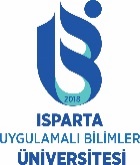 ISPARTA UYGULAMALI BİLİMLER ÜNİVERSİTESİGÖREV TANIMLARIDoküman NoXXX-GRV-0001 15.02.2023ISPARTA UYGULAMALI BİLİMLER ÜNİVERSİTESİGÖREV TANIMLARIYürürlük Tarihi15.02.202315.02.2023ISPARTA UYGULAMALI BİLİMLER ÜNİVERSİTESİGÖREV TANIMLARIRevizyon Tarihi-15.02.2023ISPARTA UYGULAMALI BİLİMLER ÜNİVERSİTESİGÖREV TANIMLARIRevizyon No-15.02.2023ISPARTA UYGULAMALI BİLİMLER ÜNİVERSİTESİGÖREV TANIMLARISayfa No1 / 1BirimiGörev UnvanıYüksekokul MüdürüÜst YöneticisiRektörGörev, Yetki ve SorumluluklarMeslek yüksekokul kurullarına başkanlık etmek, kararlarını uygulamak ve meslek yüksekokulu birimleri arasında düzenli çalışmayı sağlamak,Her öğretim yılı sonunda ve istendiğinde meslek yüksekokulunun genel durumu ve işleyişi hakkında rektöre rapor vermek,Meslek yüksekokulunun ödenek ve kadro ihtiyaçlarını gerekçesi ile birlikte rektörlüğe bildirmek, meslek yüksekokulunun bütçesi ile ilgili öneriyi yüksekokul yönetim kurulunun da görüşünü aldıktan sonra rektörlüğe sunmak,Meslek yüksekokulunun birimleri ve her düzeydeki personeli üzerinde genel gözetim ve denetim görevini yapmak,Eğitim-Öğretim, bilimsel araştırma ve yayın faaliyetlerinin düzenli bir şekilde yürütülmesini sağlamak,Harcama yetkilisi olarak, harcama talimatlarını bütçe ilke ve esaslarına, kanun, tüzük ve yönetmelikler ile diğer mevzuata uygun yapılmasını sağlamak ve ödeneklerin etkili, ekonomik ve verimli kullanılmasını sağlamak,Taşınırların etkili, ekonomik, verimli ve hukuka uygun olarak edinilmesini ve kullanılmasını; kontrollerinin yapılmasını, taşınır kayıt ve kontrol yetkilisi vasıtasıyla kayıtlarının saydam bir şekilde tutulmasını ve hazırlanan yönetim hesabının verilmesini sağlamak,Yüksekokul fiziki koşullarını dikkate alarak öğrenci kapasitesini ayarlamak, başarılarını arttırıcı önlemleri almak,2547 sayılı Yükseköğretim Kanunu ile verilen diğer görevleri yapmak,Meslek yüksekokulu müdürü, yukarıda yazılı olan bütün bu görevleri kanunlara ve yönetmeliklere uygun olarak yerine getirirken rektöre karşı sorumludur Yasal Dayanak2547 sayılı Yükseköğretim Kanunu2914 sayılı Yükseköğretim Personel Kanunu657 sayılı Devlet Memurları Kanunu4734 sayılı Kamu İhale Kanunu5018 sayılı Kamu Mali Yönetim ve Kontrol KanunuÜniversitelerde Akademik Teşkilat YönetmeliğiYükseköğretim Kurumları Yönetici, Öğretim Elemanları ve Memurları Disiplin YönetmeliğiMerkezi Yönetim Harcama Belgeleri YönetmeliğiTaşınır Mal YönetmeliğiHazırlayanHazırlayanOnaylayanOnaylayanOnaylayanYüksekokul MüdürüYüksekokul MüdürüRektörRektörRektör15.02.2023ISPARTA UYGULAMALI BİLİMLER ÜNİVERSİTESİGÖREV TANIMLARIISPARTA UYGULAMALI BİLİMLER ÜNİVERSİTESİGÖREV TANIMLARIDoküman NoXXX-GRV-000215.02.2023ISPARTA UYGULAMALI BİLİMLER ÜNİVERSİTESİGÖREV TANIMLARIISPARTA UYGULAMALI BİLİMLER ÜNİVERSİTESİGÖREV TANIMLARIYürürlük Tarihi15.02.202315.02.2023ISPARTA UYGULAMALI BİLİMLER ÜNİVERSİTESİGÖREV TANIMLARIISPARTA UYGULAMALI BİLİMLER ÜNİVERSİTESİGÖREV TANIMLARIRevizyon Tarihi-15.02.2023ISPARTA UYGULAMALI BİLİMLER ÜNİVERSİTESİGÖREV TANIMLARIISPARTA UYGULAMALI BİLİMLER ÜNİVERSİTESİGÖREV TANIMLARIRevizyon No-15.02.2023ISPARTA UYGULAMALI BİLİMLER ÜNİVERSİTESİGÖREV TANIMLARIISPARTA UYGULAMALI BİLİMLER ÜNİVERSİTESİGÖREV TANIMLARISayfa No1 / 1BirimiGörev UnvanıYüksekokul Müdür YardımcısıÜst YöneticisiYüksekokul MüdürüGörev, Yetki ve SorumluluklarMeslek yüksekokulu müdürü görevi başında olmadığı zamanlarda yerine vekâlet etmek,Meslek yüksekokulu müdürü tarafından yapılan görev dağılımı çerçevesinde verilen görevleri yapmak,Okul müdürlüğünce oluşturulacak komisyonlarda verilen görevleri yapmak,2547 sayılı Yükseköğretim Kanunu ile verilen diğer görevleri yapmak,Meslek yüksekokulu müdür yardımcısı, yukarıda yazılı olan bütün bu görevleri kanunlara ve yönetmeliklere uygun olarak yerine getirirken yüksekokul müdürüne karşı sorumludur.Yasal Dayanak2547 sayılı Yükseköğretim Kanunu2914 sayılı Yükseköğretim Personel KanunuÜniversitelerde Akademik Teşkilat Yönetmeliği HazırlayanHazırlayanOnaylayanOnaylayanOnaylayanYüksekokul SekreteriYüksekokul SekreteriYüksekokul MüdürüYüksekokul MüdürüYüksekokul Müdürü15.02.2023ISPARTA UYGULAMALI BİLİMLER ÜNİVERSİTESİGÖREV TANIMLARIISPARTA UYGULAMALI BİLİMLER ÜNİVERSİTESİGÖREV TANIMLARIDoküman NoXXX-GRV-000315.02.2023ISPARTA UYGULAMALI BİLİMLER ÜNİVERSİTESİGÖREV TANIMLARIISPARTA UYGULAMALI BİLİMLER ÜNİVERSİTESİGÖREV TANIMLARIYürürlük Tarihi15.02.202315.02.2023ISPARTA UYGULAMALI BİLİMLER ÜNİVERSİTESİGÖREV TANIMLARIISPARTA UYGULAMALI BİLİMLER ÜNİVERSİTESİGÖREV TANIMLARIRevizyon Tarihi-15.02.2023ISPARTA UYGULAMALI BİLİMLER ÜNİVERSİTESİGÖREV TANIMLARIISPARTA UYGULAMALI BİLİMLER ÜNİVERSİTESİGÖREV TANIMLARIRevizyon No-15.02.2023ISPARTA UYGULAMALI BİLİMLER ÜNİVERSİTESİGÖREV TANIMLARIISPARTA UYGULAMALI BİLİMLER ÜNİVERSİTESİGÖREV TANIMLARISayfa No1 / 1BirimiGörev UnvanıYüksekokul KuruluÜst YöneticisiYüksekokul MüdürüGörev, Yetki ve SorumluluklarYüksekokul kurulu normal olarak her yarıyıl başında ve sonunda toplanır,Müdür gerekli gördüğü hallerde yüksekokul kurulunu toplantıya çağırır,Meslek yüksekokulunun eğitim-öğretim, bilimsel araştırma ve yayım faaliyetleri ve bu faaliyetlerle ilgili esasları, plan, program ve eğitim - öğretim takvimini kararlaştırmak, Meslek yüksekokul yönetim kuruluna üye seçmek,2547 sayılı Yükseköğretim Kanunu ile verilen diğer görevleri yapmak,Meslek yüksekokul kurulu, yukarıda yazılı olan bütün bu görevleri kanunlara ve yönetmeliklere uygun olarak yerine getirirken yüksekokul müdürüne karşı sorumludur.Yasal Dayanak2547 sayılı Yükseköğretim Kanunu2914 sayılı Yükseköğretim Personel KanunuÜniversitelerde Akademik Teşkilat Yönetmeliği Isparta Uygulamalı Bilimler Üniversitesi Önlisans ve Lisans Eğitim-Öğretim ve Sınav Yönetmeliği HazırlayanHazırlayanOnaylayanOnaylayanOnaylayanYüksekokul SekreteriYüksekokul SekreteriYüksekokul MüdürüYüksekokul MüdürüYüksekokul Müdürü15.02.2023ISPARTA UYGULAMALI BİLİMLER ÜNİVERSİTESİGÖREV TANIMLARIISPARTA UYGULAMALI BİLİMLER ÜNİVERSİTESİGÖREV TANIMLARIDoküman NoXXX-GRV-000415.02.2023ISPARTA UYGULAMALI BİLİMLER ÜNİVERSİTESİGÖREV TANIMLARIISPARTA UYGULAMALI BİLİMLER ÜNİVERSİTESİGÖREV TANIMLARIYürürlük Tarihi15.02.202315.02.2023ISPARTA UYGULAMALI BİLİMLER ÜNİVERSİTESİGÖREV TANIMLARIISPARTA UYGULAMALI BİLİMLER ÜNİVERSİTESİGÖREV TANIMLARIRevizyon Tarihi-15.02.2023ISPARTA UYGULAMALI BİLİMLER ÜNİVERSİTESİGÖREV TANIMLARIISPARTA UYGULAMALI BİLİMLER ÜNİVERSİTESİGÖREV TANIMLARIRevizyon No-15.02.2023ISPARTA UYGULAMALI BİLİMLER ÜNİVERSİTESİGÖREV TANIMLARIISPARTA UYGULAMALI BİLİMLER ÜNİVERSİTESİGÖREV TANIMLARISayfa No1 / 1BirimiGörev UnvanıYüksekokul Yönetim KuruluÜst YöneticisiYüksekokul MüdürüGörev, Yetki ve SorumluluklarYüksekokul yönetim kurulu müdürün çağırısı üzerine toplanır,Meslek yüksekokul kurulunun kararları ile tespit ettiği esasların uygulanmasında müdüre yardım etmek,Meslek yüksekokulunun eğitim-öğretim, plan ve programları ile takvimin uygulanmasını sağlamak,Meslek yüksekokulunun yatırım, program ve bütçe tasarısını hazırlamak,Müdürün yüksekokul yönetimi ile ilgili getireceği bütün işlerde karar almak,Öğrencilerin kabulü, ders intibakları ve çıkarılmaları ile eğitim-öğretim ve sınavlara ait işlemleri hakkında karar vermek, Meslek yüksekokul disiplin kurulu olarak görevlerini yapar,2547 sayılı Yükseköğretim Kanunu ile verilen diğer görevleri yapmak,Meslek yüksekokul yönetim kurulu, yukarıda yazılı olan bütün bu görevleri kanunlara ve yönetmeliklere uygun olarak yerine getirirken yüksekokul müdürüne karşı sorumludur.Yasal Dayanak2547 sayılı Yükseköğretim Kanunu2914 sayılı Yükseköğretim Personel KanunuÜniversitelerde Akademik Teşkilat yönetmeliğiYükseköğretim Kurumları Yönetici, Öğretim Elemanları ve Memurları Disiplin YönetmeliğiYükseköğretim Kurumları Öğrenci Disiplin Yönetmeliği Isparta Uygulamalı Bilimler Üniversitesi Önlisans ve Lisans Eğitim-Öğretim ve Sınav Yönetmeliği HazırlayanHazırlayanOnaylayanOnaylayanOnaylayanYüksekokul SekreteriYüksekokul SekreteriYüksekokul MüdürüYüksekokul MüdürüYüksekokul Müdürü15.02.2023ISPARTA UYGULAMALI BİLİMLER ÜNİVERSİTESİGÖREV TANIMLARIISPARTA UYGULAMALI BİLİMLER ÜNİVERSİTESİGÖREV TANIMLARIDoküman NoXXX-GRV-000515.02.2023ISPARTA UYGULAMALI BİLİMLER ÜNİVERSİTESİGÖREV TANIMLARIISPARTA UYGULAMALI BİLİMLER ÜNİVERSİTESİGÖREV TANIMLARIYürürlük Tarihi15.02.202315.02.2023ISPARTA UYGULAMALI BİLİMLER ÜNİVERSİTESİGÖREV TANIMLARIISPARTA UYGULAMALI BİLİMLER ÜNİVERSİTESİGÖREV TANIMLARIRevizyon Tarihi-15.02.2023ISPARTA UYGULAMALI BİLİMLER ÜNİVERSİTESİGÖREV TANIMLARIISPARTA UYGULAMALI BİLİMLER ÜNİVERSİTESİGÖREV TANIMLARIRevizyon No-15.02.2023ISPARTA UYGULAMALI BİLİMLER ÜNİVERSİTESİGÖREV TANIMLARIISPARTA UYGULAMALI BİLİMLER ÜNİVERSİTESİGÖREV TANIMLARISayfa No1 / 1BirimiGörev UnvanıBölüm BaşkanıÜst YöneticisiYüksekokul MüdürüGörev, Yetki ve SorumluluklarBölüm, bölüm başkanı tarafından yönetilir,Bölüm başkanı, görevi başında bulunamayacağı süreler için öğretim üyelerinden birini vekil olarak bırakır,Bölüm başkanı, bölümün her düzeyde eğitim-öğretim ve araştırmalarından ve bölüme ait her türlü faaliyetin düzenli ve verimli bir şekilde yürütülmesinden sorumludur.Tespit edeceği gündemdeki konuları konuşmak üzere eğitim-öğretim yılı süresince en az ayda bir defa bölüm kurulunu toplar,Her eğitim-öğretim yılı başında öğrencilere, eğitim-öğretim konularında karşılaşacakları sorunların çözümünde yardımcı olmak üzere akademik danışman görevlendirir,Eğitim öğretim yılına ait ders planlarının hazırlanması,Dönemlere ait ders görevlendirmelerinin hazırlanması ve Öğrenci Bilgi Sistemi (OBS)’ ye girilmesi.Dönemlere ait haftalık ders programlarının hazırlanması OBS’ ye girilmesi.Akademik takvimde belirtilen süreleri dikkate alarak sınav programlarının hazırlanması ve OBS’ ye girilmesi.Dönemlere ait zorunlu staj takviminin hazırlanması,Bölüm İntibak ve muafiyet, staj ve mezuniyet komisyonlarının oluşturulması, Çift Anadal Program Koordinatörü atamak,Bölüm web sayfası içeriğinin hazırlanması ve güncellenmesini sağlamak,2547 sayılı Yükseköğretim Kanunu ile verilen diğer görevleri yapmak,Bölüm başkanı yukarıda yazılı olan bütün bu görevleri kanunlara ve yönetmeliklere uygun olarak yerine getirirken yüksekokul müdürüne karşı sorumludur.Yasal Dayanak2547 sayılı Yükseköğretim Kanunu2914 sayılı Yükseköğretim Personel KanunuÜniversitelerde Akademik Teşkilat yönetmeliğiIsparta Uygulamalı Bilimler Üniversitesi Önlisans ve Lisans Eğitim-Öğretim ve Sınav Yönetmeliği Üniversitemizce hazırlanan Yönergeler HazırlayanHazırlayanOnaylayanOnaylayanOnaylayanBölüm BaşkanıBölüm BaşkanıYüksekokul MüdürüYüksekokul MüdürüYüksekokul Müdürü15.02.2023ISPARTA UYGULAMALI BİLİMLER ÜNİVERSİTESİGÖREV TANIMLARIISPARTA UYGULAMALI BİLİMLER ÜNİVERSİTESİGÖREV TANIMLARIDoküman NoXXX-GRV-000615.02.2023ISPARTA UYGULAMALI BİLİMLER ÜNİVERSİTESİGÖREV TANIMLARIISPARTA UYGULAMALI BİLİMLER ÜNİVERSİTESİGÖREV TANIMLARIYürürlük Tarihi15.02.202315.02.2023ISPARTA UYGULAMALI BİLİMLER ÜNİVERSİTESİGÖREV TANIMLARIISPARTA UYGULAMALI BİLİMLER ÜNİVERSİTESİGÖREV TANIMLARIRevizyon Tarihi-15.02.2023ISPARTA UYGULAMALI BİLİMLER ÜNİVERSİTESİGÖREV TANIMLARIISPARTA UYGULAMALI BİLİMLER ÜNİVERSİTESİGÖREV TANIMLARIRevizyon No-15.02.2023ISPARTA UYGULAMALI BİLİMLER ÜNİVERSİTESİGÖREV TANIMLARIISPARTA UYGULAMALI BİLİMLER ÜNİVERSİTESİGÖREV TANIMLARISayfa No1 / 1BirimiGörev UnvanıBölüm Başkanı YardımcısıÜst YöneticisiBölüm Başkanı, Yüksekokul MüdürüGörev, Yetki ve SorumluluklarBölüm başkanı görevi başında olmadığı zamanlarda yerine vekâlet etmek,Bölüm başkanı tarafından yapılan görev dağılımı çerçevesinde verilen görevleri yapmak,Bölümde oluşturulacak komisyonlarda verilen görevleri yapmak,Bölüm başkanı yardımcısı, yukarıda yazılı olan bütün bu görevleri kanunlara ve yönetmeliklere uygun olarak yerine getirirken bölüm başkanı ve yüksekokul müdürüne karşı sorumludur.Yasal Dayanak2547 sayılı Yükseköğretim Kanunu2914 sayılı Yükseköğretim Personel KanunuÜniversitelerde Akademik Teşkilat yönetmeliğiIsparta Uygulamalı Bilimler Üniversitesi Önlisans ve Lisans Eğitim-Öğretim ve Sınav Yönetmeliği Üniversitemizce hazırlanan Yönergeler HazırlayanHazırlayanOnaylayanOnaylayanOnaylayanBölüm BaşkanıBölüm BaşkanıYüksekokul MüdürüYüksekokul MüdürüYüksekokul Müdürü15.02.2023ISPARTA UYGULAMALI BİLİMLER ÜNİVERSİTESİGÖREV TANIMLARIISPARTA UYGULAMALI BİLİMLER ÜNİVERSİTESİGÖREV TANIMLARIDoküman NoXXX-GRV-000715.02.2023ISPARTA UYGULAMALI BİLİMLER ÜNİVERSİTESİGÖREV TANIMLARIISPARTA UYGULAMALI BİLİMLER ÜNİVERSİTESİGÖREV TANIMLARIYürürlük Tarihi15.02.202315.02.2023ISPARTA UYGULAMALI BİLİMLER ÜNİVERSİTESİGÖREV TANIMLARIISPARTA UYGULAMALI BİLİMLER ÜNİVERSİTESİGÖREV TANIMLARIRevizyon Tarihi-15.02.2023ISPARTA UYGULAMALI BİLİMLER ÜNİVERSİTESİGÖREV TANIMLARIISPARTA UYGULAMALI BİLİMLER ÜNİVERSİTESİGÖREV TANIMLARIRevizyon No-15.02.2023ISPARTA UYGULAMALI BİLİMLER ÜNİVERSİTESİGÖREV TANIMLARIISPARTA UYGULAMALI BİLİMLER ÜNİVERSİTESİGÖREV TANIMLARISayfa No1 / 1BirimiGörev UnvanıÖğretim ÜyesiÜst YöneticisiBölüm Başkanı, Yüksekokul MüdürüGörev, Yetki ve SorumluluklarYükseköğretim kurumlarında 2547 sayılı Yükseköğretim Kanunu’ndaki amaç ve ilkelere uygun biçimde önlisans, lisans ve lisansüstü düzeylerde eğitim-öğretim ve uygulamalı çalışmalar yapmak ve yaptırmak, proje hazırlıklarını ve seminerleri yönetmek,Yükseköğretim kurumlarında, bilimsel araştırmalar ve yayımlar yapmak,İlgili birim başkanlığınca düzenlenecek programa göre belirli günlerde öğrencileri kabul ederek, onlara gerekli konularda yardım etmek, 2547 sayılı Yükseköğretim Kanunu’ndaki amaç ve ana ilkeler doğrultusunda yol göstermek ve rehberlik etmek,Bölümde oluşturulacak komisyonlarda verilen görevleri yapmak,Döneme ait yürüttüğü dersler için Öğrenci Bilgi Sistemi (OBS) üzerinden oluşturacağı ek ders ücret formunu kontrol ederek sistem üzerinden imza için ilgili bölüm başkanına eğitim-öğretimin başladığı iki hafta içerisinde göndermek,Döneme ait yürüttüğü derslerin yarıyıl/yılsonu sınavları için OBS üzerinden oluşturacağı final sınav ücret bildirim formunu, son sınav tarihinden itibaren bir hafta içerisinde imza için sistem üzerinden yüksekokul müdürüne göndermek,Döneme ait yürüttüğü derslerin yarıyıl/yılsonu sınav evrakı ve not çizelgesinison sınav tarihinden itibaren bir hafta içerisinde bölüm sekreterliğine teslim etmek,Yeniden atanma ve görev süresi uzatılması ile ilgili talebini, görev süresi bitiminden en geç bir ay önce akademik faaliyet raporunu eklediği dilekçe ile bölüm başkanlığına yapmak,Katılacağı seminer, konferans bildiri sunumu, araştırma ve benzeri bilimsel faaliyetler için görevlendirme izin taleplerini, Personel Bilgi Sistemi (PBS) oluşturacağı form çıktısı ve varsa ekleri ile birlikte en geç bir ay öncesinden bölüm başkanlığına dilekçe ile başvuruda bulunmak,Elektronik Bilgi Yönetim Sistemi (EBYS) hesabını periyodik olarak kontrol etmek,Yetkili organlarca verilecek görevleri yerine getirmek,2547 sayılı Yükseköğretim Kanunu ile verilen diğer görevleri yapmak,Öğretim üyesi yukarıda yazılı olan bütün bu görevleri kanunlara ve yönetmeliklere uygun olarak yerine getirirken bölüm başkanı ve yüksekokul müdürüne karşı sorumludur.Yasal Dayanak2547 sayılı Yükseköğretim Kanunu2914 sayılı Yükseköğretim Personel KanunuIsparta Uygulamalı Bilimler Üniversitesi Önlisans ve Lisans Eğitim-Öğretim ve Sınav Yönetmeliği Üniversitemizce hazırlanan Yönergeler HazırlayanHazırlayanOnaylayanOnaylayanOnaylayanBölüm BaşkanıBölüm BaşkanıYüksekokul MüdürüYüksekokul MüdürüYüksekokul Müdürü15.02.2023ISPARTA UYGULAMALI BİLİMLER ÜNİVERSİTESİGÖREV TANIMLARIISPARTA UYGULAMALI BİLİMLER ÜNİVERSİTESİGÖREV TANIMLARIDoküman NoXXX-GRV-000815.02.2023ISPARTA UYGULAMALI BİLİMLER ÜNİVERSİTESİGÖREV TANIMLARIISPARTA UYGULAMALI BİLİMLER ÜNİVERSİTESİGÖREV TANIMLARIYürürlük Tarihi15.02.202315.02.2023ISPARTA UYGULAMALI BİLİMLER ÜNİVERSİTESİGÖREV TANIMLARIISPARTA UYGULAMALI BİLİMLER ÜNİVERSİTESİGÖREV TANIMLARIRevizyon Tarihi-15.02.2023ISPARTA UYGULAMALI BİLİMLER ÜNİVERSİTESİGÖREV TANIMLARIISPARTA UYGULAMALI BİLİMLER ÜNİVERSİTESİGÖREV TANIMLARIRevizyon No-15.02.2023ISPARTA UYGULAMALI BİLİMLER ÜNİVERSİTESİGÖREV TANIMLARIISPARTA UYGULAMALI BİLİMLER ÜNİVERSİTESİGÖREV TANIMLARISayfa No1 / 1BirimiGörev UnvanıÖğretim GörevlisiÜst YöneticisiBölüm Başkanı, Yüksekokul MüdürüGörev, Yetki ve Sorumluluklar2547 sayılı Yükseköğretim Kanunu’ndaki amaç ve ilkelere uygun biçimde uzmanlık alanlarında eğitim-öğretim ve uygulamalı çalışmalar yapmak ve yaptırmak, İlgili bölüm başkanlığınca düzenlenecek programa göre belirli günlerde öğrencileri kabul ederek, onlara eğitim-öğretim ile ilgili konularda danışmanlık yapmak,Bölümde oluşturulacak komisyonlarda verilen görevleri yapmak,Döneme ait yürüttüğü dersler için Öğrenci Bilgi Sistemi (OBS) üzerinden oluşturacağı ek ders ücret formunu kontrol ederek sistem üzerinden imza için ilgili bölüm başkanına eğitim-öğretimin başladığı iki hafta içerisinde göndermek,Döneme ait yürüttüğü derslerin yarıyıl/yılsonu sınavları için OBS üzerinden oluşturacağı final sınav ücret bildirim formunu, son sınav tarihinden itibaren bir hafta içerisinde imza için sistem üzerinden yüksekokul müdürüne göndermek,Döneme ait yürüttüğü derslerin yarıyıl/yılsonu sınav evrakı ve not çizelgesinison sınav tarihinden itibaren bir hafta içerisinde bölüm sekreterliğine teslim etmek,Yeniden atanma ve görev süresi uzatılması ile ilgili talebini, görev süresi bitiminden en geç bir ay önce akademik faaliyet raporunu eklediği dilekçe ile bölüm başkanlığına yapmak,Katılacağı seminer, konferans bildiri sunumu, araştırma ve benzeri bilimsel faaliyetler için görevlendirme izin taleplerini, Personel Bilgi Sistemi (PBS) oluşturacağı form çıktısı ve varsa ekleri ile birlikte en geç bir ay öncesinden bölüm başkanlığına dilekçe ile başvuruda bulunmak,Elektronik Bilgi Yönetim Sistemi (EBYS) hesabını periyodik olarak kontrol etmek,Yetkili organlarca verilecek görevleri yerine getirmek,2547 sayılı Yükseköğretim Kanunu ile verilen diğer görevleri yapmak,Öğretim görevlisi yukarıda yazılı olan bütün bu görevleri kanunlara ve yönetmeliklere uygun olarak yerine getirirken bölüm başkanı ve yüksekokul müdürüne karşı sorumludur.Yasal Dayanak2547 sayılı Yükseköğretim Kanunu2914 sayılı Yükseköğretim Personel KanunuIsparta Uygulamalı Bilimler Üniversitesi Önlisans ve Lisans Eğitim-Öğretim ve Sınav Yönetmeliği Üniversitemizce hazırlanan Yönergeler HazırlayanHazırlayanOnaylayanOnaylayanOnaylayanBölüm BaşkanıBölüm BaşkanıYüksekokul MüdürüYüksekokul MüdürüYüksekokul Müdürü15.02.2023ISPARTA UYGULAMALI BİLİMLER ÜNİVERSİTESİGÖREV TANIMLARIISPARTA UYGULAMALI BİLİMLER ÜNİVERSİTESİGÖREV TANIMLARIDoküman NoXXX-GRV-000915.02.2023ISPARTA UYGULAMALI BİLİMLER ÜNİVERSİTESİGÖREV TANIMLARIISPARTA UYGULAMALI BİLİMLER ÜNİVERSİTESİGÖREV TANIMLARIYürürlük Tarihi15.02.202315.02.2023ISPARTA UYGULAMALI BİLİMLER ÜNİVERSİTESİGÖREV TANIMLARIISPARTA UYGULAMALI BİLİMLER ÜNİVERSİTESİGÖREV TANIMLARIRevizyon Tarihi-15.02.2023ISPARTA UYGULAMALI BİLİMLER ÜNİVERSİTESİGÖREV TANIMLARIISPARTA UYGULAMALI BİLİMLER ÜNİVERSİTESİGÖREV TANIMLARIRevizyon No-15.02.2023ISPARTA UYGULAMALI BİLİMLER ÜNİVERSİTESİGÖREV TANIMLARIISPARTA UYGULAMALI BİLİMLER ÜNİVERSİTESİGÖREV TANIMLARISayfa No1 / 2BirimiGörev UnvanıYüksekokul SekreteriÜst YöneticisiYüksekokul MüdürüGörev, Yetki ve SorumluluklarMeslek yüksekokulu idari teşkilatında bulunan birimlerin verimli, düzenli ve uyumlu şekilde çalışmasını sağlamak,Meslek yüksekokul kurulu ve yönetim kurulunda oya katılmaksızın raportörlük görevi yapmak, bu kurullarda alınan kararların yazılması, korunması ve saklanmasını sağlamak,Meslek yüksekokulunun yıllık bütçesini hazırlamak, bütçenin usulüne uygun ve verimli bir şekilde harcanmasını kontrol etmek, gerçekleştirme görevlisi olarak görev yapmak,Meslek yüksekokulunda görevlendirilecek personel hakkında yüksekokul müdürüne görüş bildirmek, önerilerde bulunmak,Meslek yüksekokulunun belirlenen hedeflere ulaşabilmesi için personelin yeteneği doğrultusunda görev vermek ve işlerin aksamadan yürütülmesini sağlamak,Meslek yüksekokulunun her türlü yazışmalarının, gelen giden evraklarının usulüne uygun bir şekilde kayıt, dosyalama posta ve yılsonu arşiv işlemlerinin yapılmasını sağlamak,İdari Personel ile periyodik toplantılar yapmak, görüş alışverişinde bulunmak, birim içi uyumu sağlamak,Meslek yüksekokuluna Elektronik Belge Yönetim Sistemi (EBYS) üzerinden ya da fiziki ortamda gelerek kaydedilen evrakların ilgili yerlere havalesini yapmak ve takip etmek,Yıllık birim faaliyet raporlarını hazırlamak,Meslek yüksekokuluna ait taşınırlar için taşınır kontrol görevini yapmak,Yürütülen hizmetlerin aksamaması için yüksekokul müdürlüğü ve rektörlük birimleri ile devamlı koordinasyon halinde olmak,Meslek yüksekokulu eğitim faaliyetlerinin yapıldığı bina ve çevrenin denetim altında tutulmasını ve güvenli, sağlıklı bir ortam oluşturulmasını sağlamak,Yüksekokul müdürünün vereceği diğer görevleri yapmak,Verilen görevleri mevzuata uygun olarak zamanında ve eksiksiz yerine getirmek, Sorumluluk alanıyla ilgili konulardaki mevzuat değişikliklerini takip etmek,Kurum tarafından işlenen (24/03/2016 tarih ve 6698 Sayılı Kişisel Verilerin Kullanılması Kanunu ile tanımlanan) kişisel verileri korunmakla yükümlüdür.6331 Sayılı İş Sağlığı ve Güvenliği Kanunu hükümleri uyarınca personelin güvenliği ve sağlığı için alınan tedbirlere uyulmasını sağlamakYukarıda belirtilen görevlerin mevcut kanun ve yönetmelikler çerçevesinde yerine getirilmesinde yüksekokul müdürüne karşı sorumludur.Yasal Dayanak657 sayılı Devlet Memurları Kanunu2547 sayılı Yükseköğretim Kanunu2914 sayılı Yükseköğretim Personel Kanunu5510 sayılı Sosyal Güvenlik Kanunu4734 sayılı Kamu İhale Kanunu15.02.2023ISPARTA UYGULAMALI BİLİMLER ÜNİVERSİTESİGÖREV TANIMLARIDoküman NoXXX-GRV-000915.02.2023ISPARTA UYGULAMALI BİLİMLER ÜNİVERSİTESİGÖREV TANIMLARIYürürlük Tarihi15.02.202315.02.2023ISPARTA UYGULAMALI BİLİMLER ÜNİVERSİTESİGÖREV TANIMLARIRevizyon Tarihi-15.02.2023ISPARTA UYGULAMALI BİLİMLER ÜNİVERSİTESİGÖREV TANIMLARIRevizyon No-15.02.2023ISPARTA UYGULAMALI BİLİMLER ÜNİVERSİTESİGÖREV TANIMLARISayfa No2 / 2698 sayılı Kişisel Verilerin Korunması Kanunu6331 sayılı İş Sağlığı ve Güvenliği KanunuMerkezi Yönetim Harcama Belgeleri YönetmeliğiTaşınır Mal YönetmeliğiResmi Yazışmalarda Uygulanacak Usul Ve Esaslar Hakkında YönetmelikYükseköğretim Üst Kuruluşları ile Yükseköğretim Kurumlarının İdari Teşkilatı Hakkında Kanun Hükmünde KararnameYükseköğretim Kurumları Yönetici, Öğretim Elemanları ve Memurları Disiplin YönetmeliğiIsparta Uygulamalı Bilimler Üniversitesi Önlisans ve Lisans Eğitim - Öğretim ve Sınav Yönetmeliği ile Üniversitemizce hazırlanan ilgili YönergelerTaşınır Mal YönetmeliğiTürk Dil Kurumu Yazım KılavuzuÜniversitemizce hazırlanan Yönergeler HazırlayanHazırlayanOnaylayanOnaylayanOnaylayanYüksekokul SekreteriYüksekokul SekreteriYüksekokul MüdürüYüksekokul MüdürüYüksekokul Müdürü15.02.2023ISPARTA UYGULAMALI BİLİMLER ÜNİVERSİTESİGÖREV TANIMLARIISPARTA UYGULAMALI BİLİMLER ÜNİVERSİTESİGÖREV TANIMLARIDoküman NoXXX-GRV-001015.02.2023ISPARTA UYGULAMALI BİLİMLER ÜNİVERSİTESİGÖREV TANIMLARIISPARTA UYGULAMALI BİLİMLER ÜNİVERSİTESİGÖREV TANIMLARIYürürlük Tarihi15.02.202315.02.2023ISPARTA UYGULAMALI BİLİMLER ÜNİVERSİTESİGÖREV TANIMLARIISPARTA UYGULAMALI BİLİMLER ÜNİVERSİTESİGÖREV TANIMLARIRevizyon Tarihi-15.02.2023ISPARTA UYGULAMALI BİLİMLER ÜNİVERSİTESİGÖREV TANIMLARIISPARTA UYGULAMALI BİLİMLER ÜNİVERSİTESİGÖREV TANIMLARIRevizyon No-15.02.2023ISPARTA UYGULAMALI BİLİMLER ÜNİVERSİTESİGÖREV TANIMLARIISPARTA UYGULAMALI BİLİMLER ÜNİVERSİTESİGÖREV TANIMLARISayfa No1 / 1BirimiGörev YeriYazı İşleri ve Kurullar Üst YöneticisiYüksekokul Sekreteri, Yüksekokul MüdürüGörev, Yetki ve SorumluluklarBirimle ilgili yazışmaları yapmak,Birim evrak sorumlusu olarak meslek yüksekokuluna fiziki olarak gelen dilekçe ve belgeleri teslim almak, Elektronik Belge Yönetim Sistemine (EBYS) kaydetmek,Fiziki olarak gönderilmesi gereken belgelerin posta zimmet defterine işlenerek ilgili yerlere gönderilmesi,Meslek yüksekokul kurulu ve yönetim kurulu gündemlerinin yazılması, gündemin kurul üyelerine bir gün önceden ulaştırılması,Kurullarda alınan kararların yazılması, imzalatılması, korunması ve saklanması,Brifing ve yıllık faaliyet raporlarının yazılması,Meslek yüksekokulu tarafından düzenlenen bilimsel ve kültürel etkinliklere ait bilgilerin tutulması,EBYS hesabını günlük takip etmek,Belge ve eklerin mevzuata uygun olarak oluşturulacak dosyasında muhafaza edilmesi, yılsonu arşiv işlemlerinin yapılması,Faaliyetleri ile ilgili işlem ve kayıtları tam, doğru ve zamanında tutmak, kayıtların saklanmasını ve gizliliğinin korunmasını sağlamak,Görev alanı ile ilgili mevzuatı düzenli olarak izlemek,Müdürlüğün görev alanı ile vereceği diğer işleri yapmak,Verilen görevleri mevzuata uygun olarak zamanında ve eksiksiz yerine getirmek, Sorumluluk alanıyla ilgili konulardaki mevzuat değişikliklerini takip etmek,Kurum tarafından işlenen (24/03/2016 tarih ve 6698 Sayılı Kişisel Verilerin Kullanılması Kanunu ile tanımlanan) kişisel verileri korunmakla yükümlüdür.6331 Sayılı İş Sağlığı ve Güvenliği Kanunu hükümleri uyarınca personelin güvenliği ve sağlığı için alınan tedbirlere uymak,Yukarıda belirtilen görevlerin; mevcut kanun ve yönetmelikler çerçevesinde yerine getirilmesinde yüksekokul sekreteri ve yüksekokul müdürüne karşı sorumludur.Yasal Dayanak657 sayılı Devlet Memurları Kanunu2547 sayılı Yükseköğretim Kanunu6698 sayılı Kişisel Verilerin Korunması Kanunu6331 sayılı İş Sağlığı ve Güvenliği KanunuResmi Yazışmalarda Uygulanacak Usul Ve Esaslar Hakkında YönetmelikTürk Dil Kurumu Yazım KılavuzuHazırlayanHazırlayanOnaylayanOnaylayanOnaylayanYüksekokul SekreteriYüksekokul SekreteriYüksekokul MüdürüYüksekokul MüdürüYüksekokul Müdürü15.02.2023ISPARTA UYGULAMALI BİLİMLER ÜNİVERSİTESİGÖREV TANIMLARIISPARTA UYGULAMALI BİLİMLER ÜNİVERSİTESİGÖREV TANIMLARIDoküman NoXXX-GRV-001115.02.2023ISPARTA UYGULAMALI BİLİMLER ÜNİVERSİTESİGÖREV TANIMLARIISPARTA UYGULAMALI BİLİMLER ÜNİVERSİTESİGÖREV TANIMLARIYürürlük Tarihi15.02.202315.02.2023ISPARTA UYGULAMALI BİLİMLER ÜNİVERSİTESİGÖREV TANIMLARIISPARTA UYGULAMALI BİLİMLER ÜNİVERSİTESİGÖREV TANIMLARIRevizyon Tarihi-15.02.2023ISPARTA UYGULAMALI BİLİMLER ÜNİVERSİTESİGÖREV TANIMLARIISPARTA UYGULAMALI BİLİMLER ÜNİVERSİTESİGÖREV TANIMLARIRevizyon No-15.02.2023ISPARTA UYGULAMALI BİLİMLER ÜNİVERSİTESİGÖREV TANIMLARIISPARTA UYGULAMALI BİLİMLER ÜNİVERSİTESİGÖREV TANIMLARISayfa No1 / 2BirimiGörev YeriMali İşlerÜst YöneticisiYüksekokul Sekreteri, Yüksekokul MüdürüGörev, Yetki ve SorumluluklarMali işlerle ilgili yazışmaları yapmak,Aylık personel maaş tahakkuk işlemlerini yapmak,Maaş emekli kesenek bildirimi işlemlerini yapmak,Kısmi zamanlı çalışan öğretim elemanları için Sosyal Güvenlik Kurumu(SGK) işe giriş ve işten ayrılış bildirgesi düzenleme işlemlerini yapmak,Zorunlu staj ve işyeri eğitimi yapan öğrencilerin aylık SGK pirimi tahakkuk işlemlerini yapmak,Zorunlu staj ve işyeri eğitimi yapan öğrenciler için ödenecek SGK pirimi ve vergilerin aylık muhtasar beyanname işlemlerini yapmak,Aylık ek ders ve sınav ücreti tahakkuk işlemlerini yapmak,Kısmi zamanlı çalışan öğretim elemanları için ödenecek SGK pirimi ve vergilerin aylık muhtasar beyanname işlemlerini yapmak,Personel için yapılacak giyecek yardımı ve sosyal yardım tahakkuk işlemlerini yapmak,Akademik teşvik ödeneği işlemlerini yapmak,Sınav jürisi ücret tahakkuk işlemlerini yapmak,Personele sehven veya yersiz yapılan ödemeler için borçlandırma işlemlerini yapmak,Personelin yurt içi sürekli, yurt içi ve yurt dışı geçici görev yollukları tahakkuk işlemlerini yapmak,4734 sayılı Kamu İhale Kanunu 22/d maddesi kapsamında yapılacak mal ve hizmet alımı işlemlerini yapmak,Elektronik Belge Yönetim Sistemine (EBYS) hesabını günlük takip etmek,Belge ve eklerin mevzuata uygun olarak oluşturulacak dosyasında muhafaza edilmesi, yılsonu arşiv işlemlerinin yapılması,Faaliyetleri ile ilgili işlem ve kayıtları tam, doğru ve zamanında tutmak, kayıtların saklanmasını ve gizliliğinin korunmasını sağlamak,Müdürlüğün görev alanı ile ilgili vereceği diğer işleri yapmak,Verilen görevleri mevzuata uygun olarak zamanında ve eksiksiz yerine getirmek, Sorumluluk alanıyla ilgili konulardaki mevzuat değişikliklerini takip etmek,Kurum tarafından işlenen (24/03/2016 tarih ve 6698 Sayılı Kişisel Verilerin Kullanılması Kanunu ile tanımlanan) kişisel verileri korunmakla yükümlüdür.6331 Sayılı İş Sağlığı ve Güvenliği Kanunu hükümleri uyarınca personelin güvenliği ve sağlığı için alınan tedbirlere uymak,Yukarıda belirtilen görevlerin; mevcut kanun ve yönetmelikler çerçevesinde yerine getirilmesinde yüksekokul sekreteri ve yüksekokul müdürüne karşı sorumludur.Yasal Dayanak657 sayılı Devlet Memurları Kanunu2547 sayılı Yükseköğretim Kanunu15.02.2023ISPARTA UYGULAMALI BİLİMLER ÜNİVERSİTESİGÖREV TANIMLARIDoküman NoXXX-GRV-0001115.02.2023ISPARTA UYGULAMALI BİLİMLER ÜNİVERSİTESİGÖREV TANIMLARIYürürlük Tarihi15.02.202315.02.2023ISPARTA UYGULAMALI BİLİMLER ÜNİVERSİTESİGÖREV TANIMLARIRevizyon Tarihi-15.02.2023ISPARTA UYGULAMALI BİLİMLER ÜNİVERSİTESİGÖREV TANIMLARIRevizyon No-15.02.2023ISPARTA UYGULAMALI BİLİMLER ÜNİVERSİTESİGÖREV TANIMLARISayfa No2 / 22914 sayılı Yükseköğretim Personel Kanunu4734 sayılı Kamu İhale Kanunu5510 sayılı Sosyal Güvenlik Kanunu6698 sayılı Kişisel Verilerin Korunması Kanunu6331 sayılı İş Sağlığı ve Güvenliği KanunuMerkezi Yönetim Harcama Belgeleri YönetmeliğiDevlet Memurlarına Ödenecek Zam ve Tazminatlara İlişkin Karar(1) Sayılı Cetvel Ek Ödeme OranlarıDers Yükü Tespiti ve Ek Ders Ücreti Ödemelerinde Uyulacak EsaslarResmi Yazışmalarda Uygulanacak Usul Ve Esaslar Hakkında YönetmelikTürk Dil Kurumu Yazım KılavuzuMemurlara Yapılacak Giyecek Yardımı Yönetmeliği HazırlayanHazırlayanOnaylayanOnaylayanOnaylayanYüksekokul SekreteriYüksekokul SekreteriYüksekokul MüdürüYüksekokul MüdürüYüksekokul Müdürü15.02.2023ISPARTA UYGULAMALI BİLİMLER ÜNİVERSİTESİGÖREV TANIMLARIISPARTA UYGULAMALI BİLİMLER ÜNİVERSİTESİGÖREV TANIMLARIDoküman NoXXX-GRV-001215.02.2023ISPARTA UYGULAMALI BİLİMLER ÜNİVERSİTESİGÖREV TANIMLARIISPARTA UYGULAMALI BİLİMLER ÜNİVERSİTESİGÖREV TANIMLARIYürürlük Tarihi15.02.202315.02.2023ISPARTA UYGULAMALI BİLİMLER ÜNİVERSİTESİGÖREV TANIMLARIISPARTA UYGULAMALI BİLİMLER ÜNİVERSİTESİGÖREV TANIMLARIRevizyon Tarihi-15.02.2023ISPARTA UYGULAMALI BİLİMLER ÜNİVERSİTESİGÖREV TANIMLARIISPARTA UYGULAMALI BİLİMLER ÜNİVERSİTESİGÖREV TANIMLARIRevizyon No-15.02.2023ISPARTA UYGULAMALI BİLİMLER ÜNİVERSİTESİGÖREV TANIMLARIISPARTA UYGULAMALI BİLİMLER ÜNİVERSİTESİGÖREV TANIMLARISayfa No1 / 2BirimiGörev UnvanıTaşınır Kayıt YetkilisiÜst YöneticisiYüksekokul Sekreteri, Yüksekokul MüdürüGörev, Yetki ve SorumluluklarTaşınır kayıt işlemleri ile ilgili yazışmaların yapılması,Yüksekokul için transfer, satın alma veya hibe yolu ile temin edilen malzemeler için muayene kabul komisyonu raporu ve taşınır taşınır işlem fişi düzenlemek,Kullanıma verilen demirbaş malzemeler için zimmet işlemi yapmak,Kullanıma verilen tüketim malzemeler için çıkış işlemi yapmak,Kullanıma verilen tüketim malzemeleri için üçer aylık dönemlerde düzenlenecek raporları Strateji Geliştirme Daire Başkanlığına göndermek,Transfer edilen, düşümü yapılan veya hibe giriş veya çıkışı yapılan malzemelerin taşınır işlem fişlerini süresi içerisinde Strateji Geliştirme Daire Başkanlığına göndermek,Taşınır kayıtlarından düşülmesi gereken demirbaş malzemelerin tespitini yapmak,Taşınırların yılsonu sayım işlemlerini yapmak, sayım cetvellerinin düzenlenerek Strateji Geliştirme Daire Başkanlığına göndermek,Fatura, muayene kabul komisyonu raporu, taşınır işlem fişi, taşınır devir onayı, zimmet fişi, tutanak, sayım tutanağı vb. belgeler ile belge ve eklerin mevzuata uygun olarak oluşturulacak dosyasında muhafaza edilmesi ve yılsonu arşiv işlemlerinin yapılmasıElektronik Belge Yönetim Sistemi (EBYS) hesabını günlük takip etmek,Faaliyetleri ile ilgili işlem ve kayıtları tam, doğru ve zamanında tutmak, kayıtların saklanmasını ve gizliliğinin korunmasını sağlamak,Görev alanı ile ilgili mevzuatı düzenli olarak izlemek,Müdürlüğün görev alanı ile ilgili vereceği diğer işleri yapmak,Verilen görevleri mevzuata uygun olarak zamanında ve eksiksiz yerine getirmek, Sorumluluk alanıyla ilgili konulardaki mevzuat değişikliklerini takip etmek,Kurum tarafından işlenen (24/03/2016 tarih ve 6698 Sayılı Kişisel Verilerin Kullanılması Kanunu ile tanımlanan) kişisel verileri korunmakla yükümlüdür,6331 Sayılı İş Sağlığı ve Güvenliği Kanunu hükümleri uyarınca personelin güvenliği ve sağlığı için alınan tedbirlere uymak, Yukarıda belirtilen görevlerin; mevcut kanun ve yönetmelikler çerçevesinde yerine getirilmesinde yüksekokul sekreteri ve yüksekokul müdürüne karşı sorumludur.Yasal Dayanak657 sayılı Devlet Memurları Kanunu6698 sayılı Kişisel Verilerin Korunması Kanunu6331 sayılı İş Sağlığı ve Güvenliği KanunuTaşınır Mal Yönetmeliği15.02.2023ISPARTA UYGULAMALI BİLİMLER ÜNİVERSİTESİGÖREV TANIMLARIDoküman NoXXX-GRV-0001215.02.2023ISPARTA UYGULAMALI BİLİMLER ÜNİVERSİTESİGÖREV TANIMLARIYürürlük Tarihi15.02.202315.02.2023ISPARTA UYGULAMALI BİLİMLER ÜNİVERSİTESİGÖREV TANIMLARIRevizyon Tarihi-15.02.2023ISPARTA UYGULAMALI BİLİMLER ÜNİVERSİTESİGÖREV TANIMLARIRevizyon No-15.02.2023ISPARTA UYGULAMALI BİLİMLER ÜNİVERSİTESİGÖREV TANIMLARISayfa No2 / 2Resmi Yazışmalarda Uygulanacak Usul Ve Esaslar Hakkında YönetmelikTürk Dil Kurumu Yazım KılavuzuHazırlayanHazırlayanOnaylayanOnaylayanOnaylayanYüksekokul SekreteriYüksekokul SekreteriYüksekokul MüdürüYüksekokul MüdürüYüksekokul Müdürü15.02.2023ISPARTA UYGULAMALI BİLİMLER ÜNİVERSİTESİGÖREV TANIMLARIISPARTA UYGULAMALI BİLİMLER ÜNİVERSİTESİGÖREV TANIMLARIDoküman NoXXX-GRV-001315.02.2023ISPARTA UYGULAMALI BİLİMLER ÜNİVERSİTESİGÖREV TANIMLARIISPARTA UYGULAMALI BİLİMLER ÜNİVERSİTESİGÖREV TANIMLARIYürürlük Tarihi15.02.202315.02.2023ISPARTA UYGULAMALI BİLİMLER ÜNİVERSİTESİGÖREV TANIMLARIISPARTA UYGULAMALI BİLİMLER ÜNİVERSİTESİGÖREV TANIMLARIRevizyon Tarihi-15.02.2023ISPARTA UYGULAMALI BİLİMLER ÜNİVERSİTESİGÖREV TANIMLARIISPARTA UYGULAMALI BİLİMLER ÜNİVERSİTESİGÖREV TANIMLARIRevizyon No-15.02.2023ISPARTA UYGULAMALI BİLİMLER ÜNİVERSİTESİGÖREV TANIMLARIISPARTA UYGULAMALI BİLİMLER ÜNİVERSİTESİGÖREV TANIMLARISayfa No1 / 2BirimiGörev YeriPersonel İşleriÜst YöneticisiYüksekokul Sekreteri, Yüksekokul MüdürüGörev, Yetki ve SorumluluklarPersonel işleri ile ilgili yazışmaları yapmak,Meslek yüksekokulu kadrosunda bulunan tüm personelin özlük dosyalarını mevzuata uygun olarak tutmak,Norm kadro planlaması ile ilgili işlemleri yapmak, Öğretim elemanı kadro talebi, kadro ilanı, sınav süreci, atama teklifi hazırlığı ve göreve başlatma işlemlerini yapmak,  Göreve başlayan personel için SGK HİTAP sigortalı tescili ve işe giriş, görevden ayrılan (naklen giden, ücretsiz izin, askerlik, emekli ) personel için de, işten ayrılış bildirgesi düzenlemek,Personelin terfi ve intibak bilgileri ile işe giriş ve işten ayrılışlarını Hizmet Takip Programına (HİTAP) süresi içerisinde veri girişi yapmak,2547 sayılı Yükseköğretim Kanunu’nun 13b/4, 37, 38, 39. 40. maddelerine göre yapılacak görevlendirme işlemlerini yapmak,Meslek yüksekokulu bünyesinde bulunan kurullarda görevli üyeler ile bölüm başkanları ve görev yapan akademik personelin görev sürelerini takip etmek, görev süresi uzatılması ve yeniden atanma süreçlerinde gerekli işlemleri yapmak,Aday memurların asaletlerinin onayına ilişkin işlemleri yapmak,Yardımcı Hizmetler Sınıfında görev yapan personelin terfi onaylarını hazırlamak, ilgili birime göndermek,Her ay bitiminde aylık terfi, izin, rapor, göreve başlama, ve görevden ayrılma ve görevlendirme listesini hazırlayarak mali işler birimine vermek,Sonu 0 ve 5 ile biten yıllarda ve gerektiğinde personel tarafından doldurulan mal bildirimi beyannamelerini teslim almak, özlük dosyasına koymak, gönderilmesi gerekenleri ilgili birime göndermek,Sürekli işçi personel ve kısmi zamanlı çalıştırılan öğrenciler için aylık puantaj düzenlemek,Sürekli işçi güvenlik görevlisi personel için aylık nöbet listesi düzenlemek,Elektronik Belge Yönetim Sistemine (EBYS) hesabını günlük takip etmek,Belge ve eklerin mevzuata uygun olarak oluşturulacak dosyasında muhafaza edilmesi, yılsonu arşiv işlemlerinin yapılması,Faaliyetleri ile ilgili işlem ve kayıtları tam, doğru ve zamanında tutmak, kayıtların saklanmasını ve gizliliğinin korunmasını sağlamak,Görev alanı ile ilgili mevzuatı düzenli olarak izlemek,Müdürlüğün görev alanı ile ilgili vereceği diğer işleri yapmak,Verilen görevleri mevzuata uygun olarak zamanında ve eksiksiz yerine getirmek, Sorumluluk alanıyla ilgili konulardaki mevzuat değişikliklerini takip etmek,Kurum tarafından işlenen (24/03/2016 tarih ve 6698 Sayılı Kişisel Verilerin Kullanılması Kanunu ile tanımlanan) kişisel verileri korunmakla yükümlüdür.6331 Sayılı İş Sağlığı ve Güvenliği Kanunu hükümleri uyarınca personelin güvenliği ve sağlığı için alınan tedbirlere uymak,Yukarıda belirtilen görevlerin; mevcut kanun ve yönetmelikler çerçevesinde yerine getirilmesinde yüksekokul sekreteri ve yüksekokul müdürüne karşı sorumludur.15.02.2023ISPARTA UYGULAMALI BİLİMLER ÜNİVERSİTESİGÖREV TANIMLARIDoküman NoXXX-GRV-0001315.02.2023ISPARTA UYGULAMALI BİLİMLER ÜNİVERSİTESİGÖREV TANIMLARIYürürlük Tarihi15.02.202315.02.2023ISPARTA UYGULAMALI BİLİMLER ÜNİVERSİTESİGÖREV TANIMLARIRevizyon Tarihi-15.02.2023ISPARTA UYGULAMALI BİLİMLER ÜNİVERSİTESİGÖREV TANIMLARIRevizyon No-15.02.2023ISPARTA UYGULAMALI BİLİMLER ÜNİVERSİTESİGÖREV TANIMLARISayfa No2 / 2Yasal Dayanak657 sayılı Devlet Memurları Kanunu2547 sayılı Yükseköğretim Kanunu2914 Sayılı Yükseköğretim Personel Kanunu5510 Sayılı Sosyal Güvenlik Kanunu6698 sayılı Kişisel Verilerin Korunması Kanunu6331 sayılı İş Sağlığı ve Güvenliği KanunuResmi Yazışmalarda Uygulanacak Usul Ve Esaslar Hakkında YönetmelikTürk Dil Kurumu Yazım Kılavuzu HazırlayanHazırlayanOnaylayanOnaylayanOnaylayanYüksekokul SekreteriYüksekokul SekreteriYüksekokul MüdürüYüksekokul MüdürüYüksekokul Müdürü15.02.2023ISPARTA UYGULAMALI BİLİMLER ÜNİVERSİTESİGÖREV TANIMLARIISPARTA UYGULAMALI BİLİMLER ÜNİVERSİTESİGÖREV TANIMLARIDoküman NoXXX-GRV-001415.02.2023ISPARTA UYGULAMALI BİLİMLER ÜNİVERSİTESİGÖREV TANIMLARIISPARTA UYGULAMALI BİLİMLER ÜNİVERSİTESİGÖREV TANIMLARIYürürlük Tarihi15.02.202315.02.2023ISPARTA UYGULAMALI BİLİMLER ÜNİVERSİTESİGÖREV TANIMLARIISPARTA UYGULAMALI BİLİMLER ÜNİVERSİTESİGÖREV TANIMLARIRevizyon Tarihi-15.02.2023ISPARTA UYGULAMALI BİLİMLER ÜNİVERSİTESİGÖREV TANIMLARIISPARTA UYGULAMALI BİLİMLER ÜNİVERSİTESİGÖREV TANIMLARIRevizyon No-15.02.2023ISPARTA UYGULAMALI BİLİMLER ÜNİVERSİTESİGÖREV TANIMLARIISPARTA UYGULAMALI BİLİMLER ÜNİVERSİTESİGÖREV TANIMLARISayfa No1 / 2BirimiGörev YeriÖğrenci İşleriÜst YöneticisiYüksekokul Sekreteri, Yüksekokul MüdürüGörev, Yetki ve SorumluluklarÖğrenci işleri ile ilgili yazışmaların yapılması,Öğrenci kayıt işlemlerinin yapılması,Kurum içi yatay geçiş işlemlerinin yapılması,Kurumlar arası yatay geçiş işlemleri ve ek madde 1 yatay geçiş işlemlerinin yapılması,Yarıyıl/yıl ders kayıtlarının yapılması,Muafiyet-İntibak işlemlerinin yapılması,Çift Anadal işlemlerinin yapılması,Mazeret sınavı işlemlerinin yapılması,Tek ders sınav işlemlerinin yapılması,Sınav sonuçlarına, itirazlar ve düzeltme işlemlerinin yapılması,Ek sınav hakları işlemlerinin yapılması,Kayıt sildirme işlemlerinin yapılması,İzin işlemlerinin yapılması,Mezuniyet işlemlerinin yapılması,Diploma, diploma eki, üstün başarı belgesi ve başarı belgesi işlemlerinin yapılması,Öğrenci disiplin işlemlerinin yapılması,Öğrencilerin belge taleplerini karşılamak,Görev alanına giren konular hakkında öğrencilerin sorularını cevaplamak, % 10’a giren öğrencilerin işlemlerinin yürütülmesi,Belge ve eklerin mevzuata uygun olarak oluşturulacak dosyasında muhafaza edilmesi, yılsonu arşiv işlemlerinin yapılması,Faaliyetleri ile ilgili işlem ve kayıtları tam, doğru ve zamanında tutmak, kayıtların saklanmasını ve gizliliğinin korunmasını sağlamak,Görev alanı ile ilgili mevzuatı düzenli olarak izlemek,Müdürlüğün görev alanı ile ilgili vereceği diğer işleri yapmak,Verilen görevleri mevzuata uygun olarak zamanında ve eksiksiz yerine getirmek, Sorumluluk alanıyla ilgili konulardaki mevzuat değişikliklerini takip etmek,Elektronik Belge Yönetim Sistemine (EBYS) hesabını günlük takip etmek,Kurum tarafından işlenen (24/03/2016 tarih ve 6698 Sayılı Kişisel Verilerin Kullanılması Kanunu ile tanımlanan) kişisel verileri korunmakla yükümlüdür.6331 Sayılı İş Sağlığı ve Güvenliği Kanunu hükümleri uyarınca personelin güvenliği ve sağlığı için alınan tedbirlere uymak,Yukarıda belirtilen görevlerin; mevcut kanun ve yönetmelikler çerçevesinde yerine getirilmesinde yüksekokul sekreteri ve yüksekokul müdürüne karşı sorumludur.Yasal Dayanak657 sayılı Devlet Memurları Kanunu2547 sayılı Yükseköğretim Kanunu15.02.2023ISPARTA UYGULAMALI BİLİMLER ÜNİVERSİTESİGÖREV TANIMLARIDoküman NoXXX-GRV-0001415.02.2023ISPARTA UYGULAMALI BİLİMLER ÜNİVERSİTESİGÖREV TANIMLARIYürürlük Tarihi15.02.202315.02.2023ISPARTA UYGULAMALI BİLİMLER ÜNİVERSİTESİGÖREV TANIMLARIRevizyon Tarihi-15.02.2023ISPARTA UYGULAMALI BİLİMLER ÜNİVERSİTESİGÖREV TANIMLARIRevizyon No-15.02.2023ISPARTA UYGULAMALI BİLİMLER ÜNİVERSİTESİGÖREV TANIMLARISayfa No2 / 26698 sayılı Kişisel Verilerin Korunması Kanunu6331 sayılı İş Sağlığı ve Güvenliği KanunuIsparta Uygulamalı Bilimler Üniversitesi Önlisans ve Lisans Eğitim-Öğretim ve Sınav Yönetmeliği Üniversitemizce hazırlanan YönergelerYükseköğretim Kurumlarında Önlisans ve Lisans Düzeyindeki Programlar Arasında Geçiş, Çift Anadal, Yan Dal İle Kurumlar Arası Kredi Transferi Yapılması Esaslarına İlişkin Yönetmelik,Yükseköğretim Kurumları Öğrenci Disiplin Yönetmeliği,Resmi Yazışmalarda Uygulanacak Usul Ve Esaslar Hakkında YönetmelikTürk Dil Kurumu Yazım KılavuzuHazırlayanHazırlayanOnaylayanOnaylayanOnaylayanYüksekokul SekreteriYüksekokul SekreteriYüksekokul MüdürüYüksekokul MüdürüYüksekokul Müdürü15.02.2023ISPARTA UYGULAMALI BİLİMLER ÜNİVERSİTESİGÖREV TANIMLARIISPARTA UYGULAMALI BİLİMLER ÜNİVERSİTESİGÖREV TANIMLARIDoküman NoXXX-GRV-001515.02.2023ISPARTA UYGULAMALI BİLİMLER ÜNİVERSİTESİGÖREV TANIMLARIISPARTA UYGULAMALI BİLİMLER ÜNİVERSİTESİGÖREV TANIMLARIYürürlük Tarihi15.02.202315.02.2023ISPARTA UYGULAMALI BİLİMLER ÜNİVERSİTESİGÖREV TANIMLARIISPARTA UYGULAMALI BİLİMLER ÜNİVERSİTESİGÖREV TANIMLARIRevizyon Tarihi-15.02.2023ISPARTA UYGULAMALI BİLİMLER ÜNİVERSİTESİGÖREV TANIMLARIISPARTA UYGULAMALI BİLİMLER ÜNİVERSİTESİGÖREV TANIMLARIRevizyon No-15.02.2023ISPARTA UYGULAMALI BİLİMLER ÜNİVERSİTESİGÖREV TANIMLARIISPARTA UYGULAMALI BİLİMLER ÜNİVERSİTESİGÖREV TANIMLARISayfa No1 / 2BirimiGörev YeriBölüm Sekreterliği Üst YöneticisiYüksekokul Sekreteri, Yüksekokul MüdürüGörev, Yetki ve SorumluluklarBölüm sekreterliği ile ilgili yazışmaların yapılması,Birim evrak sorumlusu olarak bölüm başkanlığına fiziki olarak gelen belgeleri teslim almak, Elektronik Belge Yönetim Sistemine (EBYS) kaydetmek,Akademik danışman atanması işlemlerinin yapılması,Ders planları işlemlerinin yapılması,Ders görevlendirmesi işlemlerinin yapılması,Haftalık ders programı işlemlerinin yapılması,Sınav programı işlemlerinin yapılması,Öğrenci staj işlemlerinin yapılması,Teknik gezi ve arazide ders yapılması işlemlerinin yapılması,Ders telafi işlemlerinin yapılması,Öğrencilerin belge taleplerini karşılamak,Görev alanına giren konular hakkında öğrencilerin sorularını cevaplamak, Elektronik Belge Yönetim Sistemi (EBYS) hesabını günlük takip etmek,Belge ve eklerin mevzuata uygun olarak oluşturulacak dosyasında muhafaza edilmesi, yılsonu arşiv işlemlerinin yapılması,Öğrenci ilan panolarında ilgili duyuruları yapmak ve süresi dolanları kaldırmak,Faaliyetleri ile ilgili işlem ve kayıtları tam, doğru ve zamanında tutmak, kayıtların saklanmasını ve gizliliğinin korunmasını sağlamak,Müdürlüğün görev alanı ile ilgili vereceği diğer işleri yapmak,Verilen görevleri mevzuata uygun olarak zamanında ve eksiksiz yerine getirmek, Sorumluluk alanıyla ilgili konulardaki mevzuat değişikliklerini takip etmek,Kurum tarafından işlenen (24/03/2016 tarih ve 6698 Sayılı Kişisel Verilerin Kullanılması Kanunu ile tanımlanan) kişisel verileri korunmakla yükümlüdür.6331 Sayılı İş Sağlığı ve Güvenliği Kanunu hükümleri uyarınca personelin güvenliği ve sağlığı için alınan tedbirlere uymak,Yukarıda belirtilen görevlerin; mevcut kanun ve yönetmelikler çerçevesinde yerine getirilmesinde bölüm başkanı, yüksekokul sekreteri ve yüksekokul müdürüne karşı sorumludur.Yasal Dayanak657 sayılı Devlet Memurları Kanunu2547 sayılı Yükseköğretim Kanunu6698 sayılı Kişisel Verilerin Korunması Kanunu6331 sayılı İş Sağlığı ve Güvenliği KanunuIsparta Uygulamalı Bilimler Üniversitesi Önlisans ve Lisans Eğitim-Öğretim ve Sınav Yönetmeliği Üniversitemizce hazırlanan YönergelerYükseköğretim Kurumlarında Önlisans ve Lisans Düzeyindeki Programlar Arasında Geçiş, Çift Anadal, Yan Dal İle Kurumlar Arası Kredi Transferi Yapılması Esaslarına İlişkin Yönetmelik,Yükseköğretim Kurumları Öğrenci Disiplin Yönetmeliği15.02.2023ISPARTA UYGULAMALI BİLİMLER ÜNİVERSİTESİGÖREV TANIMLARIDoküman NoXXX-GRV-0001515.02.2023ISPARTA UYGULAMALI BİLİMLER ÜNİVERSİTESİGÖREV TANIMLARIYürürlük Tarihi15.02.202315.02.2023ISPARTA UYGULAMALI BİLİMLER ÜNİVERSİTESİGÖREV TANIMLARIRevizyon Tarihi-15.02.2023ISPARTA UYGULAMALI BİLİMLER ÜNİVERSİTESİGÖREV TANIMLARIRevizyon No-15.02.2023ISPARTA UYGULAMALI BİLİMLER ÜNİVERSİTESİGÖREV TANIMLARISayfa No2 / 2Resmi Yazışmalarda Uygulanacak Usul Ve Esaslar Hakkında YönetmelikTürk Dil Kurumu Yazım Kılavuzu HazırlayanHazırlayanOnaylayanOnaylayanOnaylayanYüksekokul SekreteriYüksekokul SekreteriYüksekokul MüdürüYüksekokul MüdürüYüksekokul Müdürü15.02.2023ISPARTA UYGULAMALI BİLİMLER ÜNİVERSİTESİGÖREV TANIMLARIISPARTA UYGULAMALI BİLİMLER ÜNİVERSİTESİGÖREV TANIMLARIDoküman NoXXX-GRV-001615.02.2023ISPARTA UYGULAMALI BİLİMLER ÜNİVERSİTESİGÖREV TANIMLARIISPARTA UYGULAMALI BİLİMLER ÜNİVERSİTESİGÖREV TANIMLARIYürürlük Tarihi15.02.202315.02.2023ISPARTA UYGULAMALI BİLİMLER ÜNİVERSİTESİGÖREV TANIMLARIISPARTA UYGULAMALI BİLİMLER ÜNİVERSİTESİGÖREV TANIMLARIRevizyon Tarihi-15.02.2023ISPARTA UYGULAMALI BİLİMLER ÜNİVERSİTESİGÖREV TANIMLARIISPARTA UYGULAMALI BİLİMLER ÜNİVERSİTESİGÖREV TANIMLARIRevizyon No-15.02.2023ISPARTA UYGULAMALI BİLİMLER ÜNİVERSİTESİGÖREV TANIMLARIISPARTA UYGULAMALI BİLİMLER ÜNİVERSİTESİGÖREV TANIMLARISayfa No1 / 1BirimiGörev YeriStaj ve İşyeri Eğitimi Üst YöneticisiYüksekokul Sekreteri, Yüksekokul MüdürüGörev, Yetki ve SorumluluklarStaj ve işyeri eğitimi ile ilgili ilgili yazışmaları yapmak,Zorunlu staj ve işyeri eğitimi yapan öğrenciler için Sosyal Güvenlik Kurumu(SGK) işe giriş ve işten ayrılış bildirgesi düzenleme işlemlerini yapmak,Zorunlu staj ve işyeri eğitimi yapan öğrencilerden sağlık raporu alanların rapor günlerini süresi içerisinde SGK sistemine işlemek, Ay içerisinde zorunlu staj ve işyeri eğitimi yapan öğrencilerin SGK giriş, çıkış tarihleri ile staj gün sayılarını liste halinde düzenleyerek takip eden ayın ilk haftası içerisinde mali işler şubesine teslim etmek, Elektronik Belge Yönetim Sistemine (EBYS) hesabını günlük takip etmek,Belge ve eklerin mevzuata uygun olarak oluşturulacak dosyasında muhafaza edilmesi, yılsonu arşiv işlemlerinin yapılması,Faaliyetleri ile ilgili işlem ve kayıtları tam, doğru ve zamanında tutmak, kayıtların saklanmasını ve gizliliğinin korunmasını sağlamak,Müdürlüğün görev alanı ile ilgili vereceği diğer işleri yapmak,Verilen görevleri mevzuata uygun olarak zamanında ve eksiksiz yerine getirmek, Sorumluluk alanıyla ilgili konulardaki mevzuat değişikliklerini takip etmek,Kurum tarafından işlenen (24/03/2016 tarih ve 6698 Sayılı Kişisel Verilerin Kullanılması Kanunu ile tanımlanan) kişisel verileri korunmakla yükümlüdür.6331 Sayılı İş Sağlığı ve Güvenliği Kanunu hükümleri uyarınca personelin güvenliği ve sağlığı için alınan tedbirlere uymak,Yukarıda belirtilen görevlerin; mevcut kanun ve yönetmelikler çerçevesinde yerine getirilmesinde bölüm başkanı, yüksekokul sekreteri ve yüksekokul müdürüne karşı sorumludur.Yasal Dayanak2547 sayılı Yükseköğretim Kanunu5510 sayılı Sosyal Güvenlik Kanunu6698 sayılı Kişisel Verilerin Korunması Kanunu6331 sayılı İş Sağlığı ve Güvenliği KanunuMerkezi Yönetim Harcama Belgeleri YönetmeliğiResmi Yazışmalarda Uygulanacak Usul Ve Esaslar Hakkında YönetmelikTürk Dil Kurumu Yazım KılavuzuIsparta Uygulamalı Bilimler Üniversitesi Önlisans ve Lisans Eğitim-Öğretim ve Sınav Yönetmeliği Üniversitemizce hazırlanan YönergelerHazırlayanHazırlayanOnaylayanOnaylayanOnaylayanYüksekokul SekreteriYüksekokul SekreteriYüksekokul MüdürüYüksekokul MüdürüYüksekokul Müdürü15.02.2023ISPARTA UYGULAMALI BİLİMLER ÜNİVERSİTESİGÖREV TANIMLARIISPARTA UYGULAMALI BİLİMLER ÜNİVERSİTESİGÖREV TANIMLARIDoküman NoXXX-GRV-001715.02.2023ISPARTA UYGULAMALI BİLİMLER ÜNİVERSİTESİGÖREV TANIMLARIISPARTA UYGULAMALI BİLİMLER ÜNİVERSİTESİGÖREV TANIMLARIYürürlük Tarihi15.02.202315.02.2023ISPARTA UYGULAMALI BİLİMLER ÜNİVERSİTESİGÖREV TANIMLARIISPARTA UYGULAMALI BİLİMLER ÜNİVERSİTESİGÖREV TANIMLARIRevizyon Tarihi-15.02.2023ISPARTA UYGULAMALI BİLİMLER ÜNİVERSİTESİGÖREV TANIMLARIISPARTA UYGULAMALI BİLİMLER ÜNİVERSİTESİGÖREV TANIMLARIRevizyon No-15.02.2023ISPARTA UYGULAMALI BİLİMLER ÜNİVERSİTESİGÖREV TANIMLARIISPARTA UYGULAMALI BİLİMLER ÜNİVERSİTESİGÖREV TANIMLARISayfa No1 / 1BirimiGörev YeriYayın ve Destek Hizmetleri-Kütüphane Üst YöneticisiYüksekokul Sekreteri, Yüksekokul MüdürüGörev, Yetki ve SorumluluklarKütüphane ile ilgili yazışmaları yapmak,Yüksekokul kütüphanesine gelen kitap ve süreli yayınların sayımını yaparak teslim almak, barkodlarını yapıştırmak,Öğrencilere ödünç kitap verme ve geri alınması işini yapmak,Her eğitim öğretim yılı sonunda kitap sayım işlemini yapmak,Kütüphaneden faydalanan öğrencilere ait kayıtları tutmak,Kütüphaneyi düzenli tutmak,Öğrenciler ve personel için Üniversitemiz Sağlık Kültür ve Spor Daire Başkanlığı tarafından sağlanan öğle yemeği ile ilgili iş ve işlemlerinin (getirilen yemeğin teslim alınması, yemek alan öğrencilerin kimlik kartlarının sisteme okutulması, bir sonraki hafta öğün sayılarının bildirilmesi.) yapılması,Elektronik Belge Yönetim Sistemi (EBYS) hesabını günlük takip etmek,Faaliyetleri ile ilgili işlem ve kayıtları tam, doğru ve zamanında tutmak, kayıtların saklanmasını ve gizliliğinin korunmasını sağlamak,Görev alanı ile ilgili mevzuatı düzenli olarak izlemek,Müdürlüğün görev alanı ile ilgili vereceği diğer işleri yapmak,Verilen görevleri mevzuata uygun olarak zamanında ve eksiksiz yerine getirmek, Sorumluluk alanıyla ilgili konulardaki mevzuat değişikliklerini takip etmek,Kurum tarafından işlenen (24/03/2016 tarih ve 6698 Sayılı Kişisel Verilerin Kullanılması Kanunu ile tanımlanan) kişisel verileri korunmakla yükümlüdür.6331 Sayılı İş Sağlığı ve Güvenliği Kanunu hükümleri uyarınca personelin güvenliği ve sağlığı için alınan tedbirlere uymak,Yukarıda belirtilen görevlerin; mevcut kanun ve yönetmelikler çerçevesinde yerine getirilmesinde yüksekokul sekreteri ve yüksekokul müdürüne karşı sorumludur.Yasal Dayanak657 sayılı Devlet Memurları Kanunu6698 sayılı Kişisel Verilerin Korunması Kanunu6331 sayılı İş Sağlığı ve Güvenliği KanunuResmi Yazışmalarda Uygulanacak Usul Ve Esaslar Hakkında YönetmelikTürk Dil Kurumu Yazım KılavuzuTaşınır Mal YönetmeliğiHazırlayanHazırlayanOnaylayanOnaylayanOnaylayanYüksekokul SekreteriYüksekokul SekreteriYüksekokul MüdürüYüksekokul MüdürüYüksekokul Müdürü15.02.2023ISPARTA UYGULAMALI BİLİMLER ÜNİVERSİTESİGÖREV TANIMLARIISPARTA UYGULAMALI BİLİMLER ÜNİVERSİTESİGÖREV TANIMLARIDoküman NoXXX-GRV-001815.02.2023ISPARTA UYGULAMALI BİLİMLER ÜNİVERSİTESİGÖREV TANIMLARIISPARTA UYGULAMALI BİLİMLER ÜNİVERSİTESİGÖREV TANIMLARIYürürlük Tarihi15.02.202315.02.2023ISPARTA UYGULAMALI BİLİMLER ÜNİVERSİTESİGÖREV TANIMLARIISPARTA UYGULAMALI BİLİMLER ÜNİVERSİTESİGÖREV TANIMLARIRevizyon Tarihi-15.02.2023ISPARTA UYGULAMALI BİLİMLER ÜNİVERSİTESİGÖREV TANIMLARIISPARTA UYGULAMALI BİLİMLER ÜNİVERSİTESİGÖREV TANIMLARIRevizyon No-15.02.2023ISPARTA UYGULAMALI BİLİMLER ÜNİVERSİTESİGÖREV TANIMLARIISPARTA UYGULAMALI BİLİMLER ÜNİVERSİTESİGÖREV TANIMLARISayfa No1 / 1BirimiGörev UnvanıYayın ve Destek Hizmetleri-SekreterÜst YöneticisiYüksekokul Sekreteri, Yüksekokul MüdürüGörev, Yetki ve SorumluluklarMüdürün toplantı, randevu ve arayan bilgilerini not alarak kendisine iletmek,Müdürün görüşme ve kabullerine ait hizmetleri yürütmek,Personelin iletişim bilgilerini tutmak, Meslek yüksekokulu santraline dışarıdan gelen çağrılara cevap vermek, ilgili personele yönlendirmek,Personelimiz tarafından yapılacak resmi görüşme taleplerinin kayıtlarını tutarak görüşmelerini sağlamak,Sınav dönemlerinde sınav sorulanının çoğaltılması işlemlerini gizlilik ilkeleri çerçevesinde yapmak,Baskı ve fotokopi makinelerinin periyodik bakımları ile kullanılan sarf malzemelerini takip etmek,Elektronik Belge Yönetim Sistemi (EBYS) hesabını kontrol etmek,Verilen görevleri mevzuata uygun olarak zamanında ve eksiksiz yerine getirmek, Sorumluluk alanıyla ilgili konulardaki mevzuat değişikliklerini takip etmek,Müdürlüğün görev alanı ile ilgili vereceği diğer işleri yapmak,Kurum tarafından işlenen (24/03/2016 tarih ve 6698 Sayılı Kişisel Verilerin Kullanılması Kanunu ile tanımlanan) kişisel verileri korunmakla yükümlüdür.6331 Sayılı İş Sağlığı ve Güvenliği Kanunu hükümleri uyarınca personelin güvenliği ve sağlığı için alınan tedbirlere uymak,Yukarıda belirtilen görevlerin; mevcut kanun ve yönetmelikler çerçevesinde yerine getirilmesinde yüksekokul sekreteri ve yüksekokul müdürüne karşı sorumludur.Yasal Dayanak657 sayılı Devlet Memurları Kanunu6698 sayılı Kişisel Verilerin Korunması Kanunu6331 sayılı İş Sağlığı ve Güvenliği KanunuResmi Yazışmalarda Uygulanacak Usul Ve Esaslar Hakkında YönetmelikTürk Dil Kurumu Yazım KılavuzuHazırlayanHazırlayanOnaylayanOnaylayanOnaylayanYüksekokul SekreteriYüksekokul SekreteriYüksekokul MüdürüYüksekokul MüdürüYüksekokul Müdürü15.02.2023ISPARTA UYGULAMALI BİLİMLER ÜNİVERSİTESİGÖREV TANIMLARIISPARTA UYGULAMALI BİLİMLER ÜNİVERSİTESİGÖREV TANIMLARIDoküman NoXXX-GRV-001915.02.2023ISPARTA UYGULAMALI BİLİMLER ÜNİVERSİTESİGÖREV TANIMLARIISPARTA UYGULAMALI BİLİMLER ÜNİVERSİTESİGÖREV TANIMLARIYürürlük Tarihi15.02.202315.02.2023ISPARTA UYGULAMALI BİLİMLER ÜNİVERSİTESİGÖREV TANIMLARIISPARTA UYGULAMALI BİLİMLER ÜNİVERSİTESİGÖREV TANIMLARIRevizyon Tarihi-15.02.2023ISPARTA UYGULAMALI BİLİMLER ÜNİVERSİTESİGÖREV TANIMLARIISPARTA UYGULAMALI BİLİMLER ÜNİVERSİTESİGÖREV TANIMLARIRevizyon No-15.02.2023ISPARTA UYGULAMALI BİLİMLER ÜNİVERSİTESİGÖREV TANIMLARIISPARTA UYGULAMALI BİLİMLER ÜNİVERSİTESİGÖREV TANIMLARISayfa No1 / 1BirimiGörev UnvanıYayın ve Destek Hizmetleri-Teknisyen (İnşaat)Üst YöneticisiYüksekokul Sekreteri, Yüksekokul MüdürüGörev, Yetki ve SorumluluklarGerekli iş sağlığı ve güvenliği tedbirlerini almak,Yüksekokul müştemilatı içerisinde yer alan kapı ve pencerelerin açma kolu ile kapı kilitlerini arızalanması halinde değiştirmek,Derslik ve amfilerde kullanılan projeksiyon asma aparatı ve perdesi ile karartma perdelerinin montajını yapmak,  İçme suyu, kalorifer tesisatı ve atık su giderlerinde oluşan küçük çaplı arızaları gidermek, musluk veya conta değişimlerini yapmak,Yüksekokulda bulunan asansör, klima, jeneratör vb. periyodik bakımlarını takip etmek, meydana gelebilecek arıza ve aksaklıklar için önlemler almak, Yüksekokulda yapılması planlanan küçük onarımlar için inşaat keşif bedeline esas olacak verileri hazırlamak,Firma tarafından gerçekleştirilen inşaatın yapım aşaması ile kurulacak çeşitli ek tesisatın proje ve şartnamelere uygun olarak gerçekleşmesi için montaj esnasında nezaret etmek, Mesleki gelişimi sürdürmeye yönelik eğitimlere katılmakElektronik Belge Yönetim Sistemi (EBYS) hesabını takip etmek,Müdürlüğün görev alanı ile ilgili vereceği diğer işleri yapmak,Verilen görevleri mevzuata uygun olarak zamanında ve eksiksiz yerine getirmek, Sorumluluk alanıyla ilgili konulardaki mevzuat değişikliklerini takip etmek,Kurum tarafından işlenen (24/03/2016 tarih ve 6698 Sayılı Kişisel Verilerin Kullanılması Kanunu ile tanımlanan) kişisel verileri korunmakla yükümlüdür.6331 Sayılı İş Sağlığı ve Güvenliği Kanunu hükümleri uyarınca personelin güvenliği ve sağlığı için alınan tedbirlere uymak,Yukarıda belirtilen görevlerin; mevcut kanun ve yönetmelikler çerçevesinde yerine getirilmesinde yüksekokul sekreteri ve yüksekokul müdürüne karşı sorumludur.Yasal Dayanak657 sayılı Devlet Memurları Kanunu6698 sayılı Kişisel Verilerin Korunması Kanunu6331 sayılı İş Sağlığı ve Güvenliği Kanunuİmar Kanununun 38 inci Maddesinde Sayılan Mühendisler, Mimarlar ve Şehir Plancıları Dışında Kalan Fen Adamlarının Yetki, Görev Ve Sorumlulukları Hakkında YönetmelikHazırlayanHazırlayanOnaylayanOnaylayanOnaylayanYüksekokul SekreteriYüksekokul SekreteriYüksekokul MüdürüYüksekokul MüdürüYüksekokul Müdürü15.02.2023ISPARTA UYGULAMALI BİLİMLER ÜNİVERSİTESİGÖREV TANIMLARIISPARTA UYGULAMALI BİLİMLER ÜNİVERSİTESİGÖREV TANIMLARIDoküman NoXXX-GRV-002015.02.2023ISPARTA UYGULAMALI BİLİMLER ÜNİVERSİTESİGÖREV TANIMLARIISPARTA UYGULAMALI BİLİMLER ÜNİVERSİTESİGÖREV TANIMLARIYürürlük Tarihi15.02.202315.02.2023ISPARTA UYGULAMALI BİLİMLER ÜNİVERSİTESİGÖREV TANIMLARIISPARTA UYGULAMALI BİLİMLER ÜNİVERSİTESİGÖREV TANIMLARIRevizyon Tarihi-15.02.2023ISPARTA UYGULAMALI BİLİMLER ÜNİVERSİTESİGÖREV TANIMLARIISPARTA UYGULAMALI BİLİMLER ÜNİVERSİTESİGÖREV TANIMLARIRevizyon No-15.02.2023ISPARTA UYGULAMALI BİLİMLER ÜNİVERSİTESİGÖREV TANIMLARIISPARTA UYGULAMALI BİLİMLER ÜNİVERSİTESİGÖREV TANIMLARISayfa No1 / 1BirimiGörev UnvanıYayın ve Destek Hizmetleri-Teknisyen (Elektronik)Üst YöneticisiYüksekokul Sekreteri, Yüksekokul MüdürüGörev, Yetki ve SorumluluklarGerekli iş sağlığı ve güvenliği tedbirlerini almak,Standart test ekipmanlarını kullanarak elektronik üniteleri test etmek,Ayarlama ihtiyacını belirlemek için veri analizi yapmak,Elektronik ekipmanın montajını yapmak için kablo şemalarını, şematik çizimleri veya mühendislik talimatlarını okumak,Ekipman veya sistem kalibrasyonu yapmak,Elektronik ekipman üzerinde arıza tespiti yapmak,El aletleri veya lehim kullanarak arızalı elektronik bileşenleri onarmak,Mesleki gelişimi sürdürmeye yönelik eğitimlere katılmak,Elektronik Belge Yönetim Sistemi (EBYS) hesabını takip etmek,Müdürlüğün görev alanı ile ilgili vereceği diğer işleri yapmak,Verilen görevleri mevzuata uygun olarak zamanında ve eksiksiz yerine getirmek, Sorumluluk alanıyla ilgili konulardaki mevzuat değişikliklerini takip etmek,Kurum tarafından işlenen (24/03/2016 tarih ve 6698 Sayılı Kişisel Verilerin Kullanılması Kanunu ile tanımlanan) kişisel verileri korunmakla yükümlüdür.6331 Sayılı İş Sağlığı ve Güvenliği Kanunu hükümleri uyarınca personelin güvenliği ve sağlığı için alınan tedbirlere uymak,Yukarıda belirtilen görevlerin; mevcut kanun ve yönetmelikler çerçevesinde yerine getirilmesinde yüksekokul sekreteri ve yüksekokul müdürüne karşı sorumludur.Yasal Dayanak657 sayılı Devlet Memurları Kanunu6698 sayılı Kişisel Verilerin Korunması Kanunu6331 sayılı İş Sağlığı ve Güvenliği Kanunuİmar Kanununun 38 inci Maddesinde Sayılan Mühendisler, Mimarlar ve Şehir Plancıları Dışında Kalan Fen Adamlarının Yetki, Görev Ve Sorumlulukları Hakkında YönetmelikHazırlayanHazırlayanOnaylayanOnaylayanOnaylayanYüksekokul SekreteriYüksekokul SekreteriYüksekokul MüdürüYüksekokul MüdürüYüksekokul Müdürü15.02.2023ISPARTA UYGULAMALI BİLİMLER ÜNİVERSİTESİGÖREV TANIMLARIISPARTA UYGULAMALI BİLİMLER ÜNİVERSİTESİGÖREV TANIMLARIDoküman NoXXX-GRV-002115.02.2023ISPARTA UYGULAMALI BİLİMLER ÜNİVERSİTESİGÖREV TANIMLARIISPARTA UYGULAMALI BİLİMLER ÜNİVERSİTESİGÖREV TANIMLARIYürürlük Tarihi15.02.202315.02.2023ISPARTA UYGULAMALI BİLİMLER ÜNİVERSİTESİGÖREV TANIMLARIISPARTA UYGULAMALI BİLİMLER ÜNİVERSİTESİGÖREV TANIMLARIRevizyon Tarihi-15.02.2023ISPARTA UYGULAMALI BİLİMLER ÜNİVERSİTESİGÖREV TANIMLARIISPARTA UYGULAMALI BİLİMLER ÜNİVERSİTESİGÖREV TANIMLARIRevizyon No-15.02.2023ISPARTA UYGULAMALI BİLİMLER ÜNİVERSİTESİGÖREV TANIMLARIISPARTA UYGULAMALI BİLİMLER ÜNİVERSİTESİGÖREV TANIMLARISayfa No1 / 2BirimiGörev UnvanıYayın ve Destek Hizmetleri-ŞoförÜst YöneticisiYüksekokul Sekreteri, Yüksekokul MüdürüGörev, Yetki ve SorumluluklarGerekli iş sağlığı ve güvenliği tedbirlerini almak,Sorumluluğunda bulunan hizmet aracını, verilen görev çerçevesinde trafik kurallarına uygun olarak kullanmak,Aracın yakıt durumunu kontrol edip, göreve hazır halde bulundurmak,Yakıt temini için; Üniversitemiz Yapı İşleri ve Teknik Daire Başkanlığı tarafından sözleşme yapılan petrol istasyonundan otobil (otomatik yakıt alım sistemi) okutmak suretiyle dolum yapmak, araç bilgileri ve km si yazılarak düzenlenen yakıt fişini yazı işleri ve kurullar birimine teslim etmek,Görev için hareket etmeden önce idare tarafından düzenlen onaylı araç görev emri belgesini almak, çıkış-dönüş saati, görev başlangıç ve bitişinde araç kilometresini araç görev emri belgesine yazmak,Araç için yapılması gereken zorunlu trafik sigortası ve fenni muayene bitiş sürelerini takip etmek, yüksekokul sekreterine bildirmek. Aracın yazlık ve kışlık periyodik bakımları çerçevesinde değişmesi gereken lastik, yağ, filtre ve buji vb. sürelerini takip etmek, yüksekokul sekreterine bildirmek, Araçta tespit edilen veya olması muhtemel arıza hakkında yüksekokul sekreterine bilgi vermek,Mesai saatleri dışında mücbir sebep ve acil hallerde yapılan çağrıya uyarak görev mahalline gelmek,Sahip olduğu sürücü belgesi sınıfında belirtilen araçları kullanmak,Aracın her görev sonrası gerekli iç ve dış temizliğini yapmak/yaptırmak, hazır halde olmasını sağlamak,Mesleki gelişimi sürdürmeye yönelik eğitimlere katılmak,Elektronik Belge Yönetim Sistemi (EBYS) hesabını takip etmek,Müdürlüğün görev alanı ile ilgili vereceği diğer işleri yapmak,Verilen görevleri mevzuata uygun olarak zamanında ve eksiksiz yerine getirmek, Sorumluluk alanıyla ilgili konulardaki mevzuat değişikliklerini takip etmek,Kurum tarafından işlenen (24/03/2016 tarih ve 6698 Sayılı Kişisel Verilerin Kullanılması Kanunu ile tanımlanan) kişisel verileri korunmakla yükümlüdür.6331 Sayılı İş Sağlığı ve Güvenliği Kanunu hükümleri uyarınca personelin güvenliği ve sağlığı için alınan tedbirlere uymak,Yukarıda belirtilen görevlerin; mevcut kanun ve yönetmelikler çerçevesindeyerine getirilmesinde yüksekokul sekreteri ve yüksekokul müdürüne karşı sorumludur.Yasal Dayanak657 sayılı Devlet Memurları Kanunu2547 sayılı Yükseköğretim Kanunu6698 sayılı Kişisel Verilerin Korunması Kanunu15.02.2023ISPARTA UYGULAMALI BİLİMLER ÜNİVERSİTESİGÖREV TANIMLARIDoküman NoXXX-GRV-0002115.02.2023ISPARTA UYGULAMALI BİLİMLER ÜNİVERSİTESİGÖREV TANIMLARIYürürlük Tarihi15.02.202315.02.2023ISPARTA UYGULAMALI BİLİMLER ÜNİVERSİTESİGÖREV TANIMLARIRevizyon Tarihi-15.02.2023ISPARTA UYGULAMALI BİLİMLER ÜNİVERSİTESİGÖREV TANIMLARIRevizyon No-15.02.2023ISPARTA UYGULAMALI BİLİMLER ÜNİVERSİTESİGÖREV TANIMLARISayfa No2 / 22918 sayılı Karayolları Trafik KanunuKarayolları Trafik Yönetmeliği HazırlayanOnaylayanYüksekokul SekreteriYüksekokul Müdürü15.02.2023ISPARTA UYGULAMALI BİLİMLER ÜNİVERSİTESİGÖREV TANIMLARIDoküman NoXXX-GRV-002215.02.2023ISPARTA UYGULAMALI BİLİMLER ÜNİVERSİTESİGÖREV TANIMLARIYürürlük Tarihi15.02.202315.02.2023ISPARTA UYGULAMALI BİLİMLER ÜNİVERSİTESİGÖREV TANIMLARIRevizyon Tarihi-15.02.2023ISPARTA UYGULAMALI BİLİMLER ÜNİVERSİTESİGÖREV TANIMLARIRevizyon No-15.02.2023ISPARTA UYGULAMALI BİLİMLER ÜNİVERSİTESİGÖREV TANIMLARISayfa No1 / 2BirimiGörev UnvanıYayın ve Destek Hizmetleri-GüvenlikÜst YöneticisiYüksekokul Sekreteri, Yüksekokul MüdürüGörev, Yetki ve SorumluluklarEğitim binasına gelen misafirleri karşılamak, kimlik bilgilerini ilgili deftere işlemek, kimlik karşılığı ziyaretçi kartı vermek, misafir hakkında İlgili personele haber vermek, Öğrencilerimizin ders giriş ve çıkış saatlerinde ve sınav dönemlerinde; okula sakin ve huzurlu bir şekilde girip çıkmalarını sağlamak, kurallara uymayanları nezaket kuralları içerisinde uyarmak,Kuruma ve mensuplarına yönelik her türlü sabotaj, hırsızlık, gasp, saldırı, tehdit ve tehlikelere yerleşke içerisinde engel olmak, bu olaylara yönelik yönetimce verilen talimatlar doğrultusunda dedektör ile üst araması yapmak, gerekli tedbirleri almak, şüpheli durumlarda genel kolluk kuvvetlerine bilgi vermek,Eğitim binası içerisinde ve yakın civarında öğrencilerin tartışma ve kavga etmesine engel olmak, uymayanlar hakkında tutanak tanzim ederek idareye vermek, gerekirse kolluk kuvvetlerine haber vermek,Eğitim binası müştemilatına zarar veren kişi ve şahısları uyarmak ve engellemek, Mesai saati bitiminde binalarda bulunan tüm çalışma odaları ve sınıfları kontrol ederek iç güvenliğin sağlanması, gereksiz yanan lambaların söndürülmesi, açık muslukların kapatılması, çöp kutularında yanan maddelerin olup olmadığının kontrol edilmesi, açık bırakılmış/unutulmuş çalışma odaları için gerekli tedbirler alınarak, durumun tutanakla müdürlüğe bildirilmesi, açık pencerelerin kapatılması ve binanın tamamen boşaltılmış olduğundan emin olunması,Binaların ve yerleşke çevresinin kontrolünü yapmak, izinsiz girişleri engellemek,Güvenlik nöbet noktasına, iş ile ilgisi olmayan şahısların girmesi engellemek ve bu şahıslara ait çanta, kitap, anahtar, paket, zarf vb. malzemeleri emanet almamak,Mesai saatleri dışında, çalışma izni bulunmayan ve varsa çalışma izni (Sözlü verildiği söylenen izinler için ) teyit alınamayan personelin/öğrencilerin bina içine girmelerine ve odaları kullanmalarına engel olmak, çalışma izninin yazılı belgeleyen personelin/öğrencinin bilgilerini ve giriş-çıkış saatlerini kayıt altına alarak, şahsın tutulan kayıt altına imza atmasını sağlamak,Bağımlılık yapıcı madde kullanma belirtileri gösteren öğrenci bilgilerini müdürlüğe vermek,Ruhsatlı dahi olsa kuruma silahlı olarak girişe müsaade etmemek, (Görevli olarak gelen genel kolluk kuvveti mensupları hariç) silahları yazılı kayıtlarla teslim ve emanete almak, muhafaza ve geri iade işlemlerini yapmak, ruhsatsız olduğu tespit edilen silahlar için genel kolluk kuvvetine bilgi vermek,Şüphe arz eden koli, paket, çanta vb. gereçlerin çevresinde gerekli güvenlik önlemlerini alarak, genel kolluk kuvvetlerine bilgi vermek,Yerleşkeye dışarıdan getirilen veya yerleşke dışına çıkartılmak istenen eşya/demirbaş hakkında müdürlüğe bilgi vermek, ilgili birimden teyit almak, çıkartılan eşya/demirbaş ve çıkaranlarla ilgili tüm bilgileri (araç plakası, şahısların kimliği, hangi birimden/kimden teslim alındığı vb.)kayıt altına almak,Yerleşke içerisine özel izin olmadan (ilgiliden teyit alınacaktır.) pazarlamacı, satıcı vb. girişini engellemek,Buluntu eşyanın ilgilisine teslimini sağlamak, (Teslim alma ve teslim etme tutanakla belgelendirilecektir.) sahibi bulunmayan eşyayı müdürlüğe teslim etmek,ettirilinceye kadar gözetim altında bulundurmak, durum hakkında müdürlüğe yazılı bildirimde bulunmak,15.02.2023ISPARTA UYGULAMALI BİLİMLER ÜNİVERSİTESİGÖREV TANIMLARIDoküman NoXXX-GRV-002215.02.2023ISPARTA UYGULAMALI BİLİMLER ÜNİVERSİTESİGÖREV TANIMLARIYürürlük Tarihi15.02.202315.02.2023ISPARTA UYGULAMALI BİLİMLER ÜNİVERSİTESİGÖREV TANIMLARIRevizyon Tarihi-15.02.2023ISPARTA UYGULAMALI BİLİMLER ÜNİVERSİTESİGÖREV TANIMLARIRevizyon No-15.02.2023ISPARTA UYGULAMALI BİLİMLER ÜNİVERSİTESİGÖREV TANIMLARISayfa No2/ 2Mesai saatlerinden sonra okul giriş kapılarını kapatmak ve izinsiz girişleri engellemek, Afet durumlarında; ekipmanların yeterli ölçüde bulunması halinde, kendi can güvenliğini öncelikle sağlamak üzere ilk müdahalede bulunmak ve ilgili acil müdahale telefonlarını (110, 112, 155, 156, 170) aramak,Kuruma ait demirbaşlara ve sarf malzemelerine zarar verilmesini engellemek,Güvenlik kamera sistemini izlemek,Aylık nöbet çizelgesinde belirtilen mesai saatlerine uymak,Nöbet devir teslim kurallarına uymak nöbet defterindeki uygun kısımları doldurarak imza karşılığı nöbeti teslim etmek veya teslim almak,Milli Bayramlarda binanın uygun cephelerine Türk Bayrağı asmak,Elektronik Belge Yönetim Sistemi (EBYS) hesabını takip etmek,Müdürlüğün görev alanı ile ilgili vereceği diğer işleri yapmak,Verilen görevleri mevzuata uygun olarak zamanında ve eksiksiz yerine getirmek, Sorumluluk alanıyla ilgili konulardaki mevzuat değişikliklerini takip etmek,Kurum tarafından işlenen (24/03/2016 tarih ve 6698 Sayılı Kişisel Verilerin Kullanılması Kanunu ile tanımlanan) kişisel verileri korunmakla yükümlüdür.6331 Sayılı İş Sağlığı ve Güvenliği Kanunu hükümleri uyarınca personelin güvenliği ve sağlığı için alınan tedbirlere uymak,Yukarıda belirtilen görevlerin; mevcut kanun ve yönetmelikler çerçevesinde yerine getirilmesinde yüksekokul sekreteri ve yüksekokul müdürüne karşı sorumludur.Yasal Dayanak5188 sayılı Özel Güvenlik Hizmetlerine Dair Kanun657 sayılı Devlet Memurları Kanunu6698 sayılı Kişisel Verilerin Korunması Kanunu6331 sayılı İş Sağlığı ve Güvenliği KanunuHazırlayanOnaylayanYüksekokul SekreteriYüksekokul Müdürü15.02.2023ISPARTA UYGULAMALI BİLİMLER ÜNİVERSİTESİGÖREV TANIMLARIDoküman NoXXX-GRV-002315.02.2023ISPARTA UYGULAMALI BİLİMLER ÜNİVERSİTESİGÖREV TANIMLARIYürürlük Tarihi15.02.202315.02.2023ISPARTA UYGULAMALI BİLİMLER ÜNİVERSİTESİGÖREV TANIMLARIRevizyon Tarihi-15.02.2023ISPARTA UYGULAMALI BİLİMLER ÜNİVERSİTESİGÖREV TANIMLARIRevizyon No-15.02.2023ISPARTA UYGULAMALI BİLİMLER ÜNİVERSİTESİGÖREV TANIMLARISayfa No1 / 1BirimiGörev UnvanıYayın ve Destek Hizmetleri-AşçıÜst YöneticisiYüksekokul Sekreteri, Yüksekokul MüdürüGörev, Yetki ve SorumluluklarGerekli iş sağlığı ve güvenliği tedbirlerini almak,Mutfakta çalışacak personellerin görevlerini belirlemek, çalışmalarını kontrol etmek, Yemek çeşitlerine göre satın alınacak erzakın çeşidi, miktarı ve erzakta aranacak nitelikler hakkında diyetisyen ve gıda mühendisi ile istişare ederek taleplerini bildirmek,Yemeklerin hazırlanmasında kullanılacak malzemelerin tamamının hazır ve taze olmasını kontrol etmek,Bir sonraki gün ve öğünlerde yapılacak yemeklerin malzemesini önceden tespit etmek ve hazır halde bulundurmak,Yemek yapımında ve mutfakta bulunan bütün araç gerecin temizliğini yaptırmak ve gerekli hijyeni sağlamak,Mutfağın her zaman hijyen kurallarına uygun, temiz ve düzenli olmasını sağlamak,Menüleri kontrol ederek menü boşluğu bulunacak durumlarda telafi edilecek yemekleri sunuma hazırlamak,Zamanında tüketilmeyen yemeklerin bir daha kullanılmaması için imhasını yapmak,Elektronik Belge Yönetim Sistemi (EBYS) hesabını takip etmek,Müdürlüğün görev alanı ile ilgili vereceği diğer işleri yapmak,Verilen görevleri mevzuata uygun olarak zamanında ve eksiksiz yerine getirmek, Sorumluluk alanıyla ilgili konulardaki mevzuat değişikliklerini takip etmek,Kurum tarafından işlenen (24/03/2016 tarih ve 6698 Sayılı Kişisel Verilerin Kullanılması Kanunu ile tanımlanan) kişisel verileri korunmakla yükümlüdür.6331 Sayılı İş Sağlığı ve Güvenliği Kanunu hükümleri uyarınca personelin güvenliği ve sağlığı için alınan tedbirlere uymak,Yukarıda belirtilen görevlerin; mevcut kanun ve yönetmelikler çerçevesinde yerine getirilmesinde yüksekokul sekreteri ve yüksekokul müdürüne karşı sorumludur.Yasal Dayanak657 sayılı Devlet Memurları Kanunu6698 sayılı Kişisel Verilerin Korunması Kanunu6331 sayılı İş Sağlığı ve Güvenliği KanunuHazırlayanHazırlayanOnaylayanOnaylayanOnaylayanYüksekokul SekreteriYüksekokul SekreteriYüksekokul MüdürüYüksekokul MüdürüYüksekokul Müdürü15.02.2023ISPARTA UYGULAMALI BİLİMLER ÜNİVERSİTESİGÖREV TANIMLARIISPARTA UYGULAMALI BİLİMLER ÜNİVERSİTESİGÖREV TANIMLARIDoküman NoXXX-GRV-002415.02.2023ISPARTA UYGULAMALI BİLİMLER ÜNİVERSİTESİGÖREV TANIMLARIISPARTA UYGULAMALI BİLİMLER ÜNİVERSİTESİGÖREV TANIMLARIYürürlük Tarihi15.02.202315.02.2023ISPARTA UYGULAMALI BİLİMLER ÜNİVERSİTESİGÖREV TANIMLARIISPARTA UYGULAMALI BİLİMLER ÜNİVERSİTESİGÖREV TANIMLARIRevizyon Tarihi-15.02.2023ISPARTA UYGULAMALI BİLİMLER ÜNİVERSİTESİGÖREV TANIMLARIISPARTA UYGULAMALI BİLİMLER ÜNİVERSİTESİGÖREV TANIMLARIRevizyon No-15.02.2023ISPARTA UYGULAMALI BİLİMLER ÜNİVERSİTESİGÖREV TANIMLARIISPARTA UYGULAMALI BİLİMLER ÜNİVERSİTESİGÖREV TANIMLARISayfa No1 / 1BirimiGörev UnvanıYayın ve Destek Hizmetleri-KaloriferciÜst YöneticisiYüksekokul Sekreteri, Yüksekokul MüdürüGörev, Yetki ve SorumluluklarGerekli iş sağlığı ve güvenliği tedbirlerini almak,Merkezi ısıtma sistemlerinde ön hazırlık için, kazan ve tesisatın gerekli kontrol, bakım ve basit onarımlarını yapmak,Kazanı kurallarına göre önlemlerini alarak çalıştırmak,Kazan dairesinin düzen ve temizliğini sağlamak,Kalorifer kazanı imalatına uygun yakıt kullanmak,Mesleki gelişmeleri izlemek,Kalorifer kazanı ısı derecesini mevsim şartlarına göre güncellemek,Sistemin çalışmasını kontrol etmek,Alev borularını haftada bir temizlemek,Yılda bir baca temizliği yapmak,Yanma odası duvarına yapışmış kül, cüruf varsa temizlemek, Temizlik esnasında gerekli koruyucu tedbirleri (maske, gözlük, tulum, eldiven vb.) almak, Isı merkezini düzenli tutmak, Isı merkezinde yangın önleyici tedbirleri almak,Sistemde meydana gelecek herhangi bir arıza veya problem hakkında yüksekokul sekreterine bilgi vermek,Elektronik Belge Yönetim Sistemi (EBYS) hesabını takip etmek,Müdürlüğün görev alanı ile ilgili vereceği diğer işleri yapmak,Verilen görevleri mevzuata uygun olarak zamanında ve eksiksiz yerine getirmek, Sorumluluk alanıyla ilgili konulardaki mevzuat değişikliklerini takip etmek,Kurum tarafından işlenen (24/03/2016 tarih ve 6698 Sayılı Kişisel Verilerin Kullanılması Kanunu ile tanımlanan) kişisel verileri korunmakla yükümlüdür.6331 Sayılı İş Sağlığı ve Güvenliği Kanunu hükümleri uyarınca personelin güvenliği ve sağlığı için alınan tedbirlere uymak,Yukarıda belirtilen görevlerin; mevcut kanun ve yönetmelikler çerçevesinde yerine getirilmesinde yüksekokul sekreteri ve yüksekokul müdürüne karşı sorumludur.Yasal Dayanak657 sayılı Devlet Memurları Kanunu6698 sayılı Kişisel Verilerin Korunması Kanunu6331 sayılı İş Sağlığı ve Güvenliği KanunuIsınmadan  Kaynaklanan Hava Kirliliğinin Kontrolü YönetmeliğiHazırlayanHazırlayanOnaylayanOnaylayanOnaylayanYüksekokul SekreteriYüksekokul SekreteriYüksekokul MüdürüYüksekokul MüdürüYüksekokul Müdürü15.02.2023ISPARTA UYGULAMALI BİLİMLER ÜNİVERSİTESİGÖREV TANIMLARIISPARTA UYGULAMALI BİLİMLER ÜNİVERSİTESİGÖREV TANIMLARIDoküman NoXXX-GRV-002515.02.2023ISPARTA UYGULAMALI BİLİMLER ÜNİVERSİTESİGÖREV TANIMLARIISPARTA UYGULAMALI BİLİMLER ÜNİVERSİTESİGÖREV TANIMLARIYürürlük Tarihi15.02.202315.02.2023ISPARTA UYGULAMALI BİLİMLER ÜNİVERSİTESİGÖREV TANIMLARIISPARTA UYGULAMALI BİLİMLER ÜNİVERSİTESİGÖREV TANIMLARIRevizyon Tarihi-15.02.2023ISPARTA UYGULAMALI BİLİMLER ÜNİVERSİTESİGÖREV TANIMLARIISPARTA UYGULAMALI BİLİMLER ÜNİVERSİTESİGÖREV TANIMLARIRevizyon No-15.02.2023ISPARTA UYGULAMALI BİLİMLER ÜNİVERSİTESİGÖREV TANIMLARIISPARTA UYGULAMALI BİLİMLER ÜNİVERSİTESİGÖREV TANIMLARISayfa No1 / 2BirimiGörev UnvanıYayın ve Destek Hizmetleri-Temizlik ve Bakım OnarımÜst YöneticisiYüksekokul Sekreteri, Yüksekokul MüdürüGörev, Yetki ve SorumluluklarGerekli iş sağlığı ve güvenliği tedbirlerini almak,Temizlik için uygun olan malzeme ve aparatları kullanmak,Bürolarda bulunan, masalar, koltuklar, sehpalar, bilgisayarlar, klavyeler, yazıcılar ve telefon aparatları ile yerlerin temizliğini yapmak,,Koridorlar, kapılar, pencereler panolar, lambalar, dolaplar, wc grupları, lavabolar ve fayansların temizliğini yapmak,Derslikler, bilgisayar laboratuvarı, kütüphane, konferans salonu, yemek salonu, koridorlar ve merdivenlerin temizliğini yapmak,İç temizlikte zeminler ile tüm sabit donanım ve eşyaların temizliğini yapmak,Lavabolarda eksilen, sıvı sabun ve kağıt havlu ile wc kabinlerine kağıt temizlik ürünü takviyesi yapmak,Günlük çöpleri almak ve çöp kovalarını poşetlemek, Bina girişleri, katlardaki merdiven ve koridorlara paspas çekmek, Radyatörler ile mevcut pano ve yüzeylerin tozunun haftada bir alınması,Binaların cam temizliğinin normal koşullarda ayda bir yapılması, Yerlerin ve eşyaların özellikleri dikkate alınarak temizliğin uygun malzeme ile yapılması,,Temizlik işi yapılırken toz kaldırmama hususuna dikkat etmek, Temizlik nedeniyle yerlerinden alınacak eşyalar temizlendikten sonra tekrar eski yerlerine dikkatli bir şekilde konulacak, eşyaların nakli ve yer değiştirilmesi esnasında yerlerin çizilmemesi ve eşyaların yıpranmamasına azami özen gösterilmesi,Temizlikte fırça, cam-çek, paspas, toz mopu ve yer-çek kullanılması, temizlik kat arabalarında yeterli miktarda nemli ve kuru bez bulundurulması,Yerlerde meydana gelebilecek lekelerin uygun sıvı dezenfektan maddeler ile silerek temizlemek,Soğuk ve karlı havalarda bina girişi önündeki alan, otopark yeri, tretuvar, merdiven ve diğer dış kullanım alanlarında oluşan kar ve buzların temizlenmesi, belirtilen alanlara gerektiğinde tuz serpilerek buzlanmayı önlemek,Açık alanların, kilit taşı döşeli saha, otopark yeri, ve çevrenin her gün süpürülerek temizlemekİlkbahar ve yaz mevsiminde çim alanlar ve çevrede oluşun otların tırpanla temizlenmesi, yaz aylarında ağaçlar ve yeşil alanları dönüşümlü olarak sulamak,Her iş günü kapalı mekanlarda genel temizli, sabahları 08.00-09.30 akşam üzerleri,16.00-17.00 saatleri arasında yapmak,Kullanımda olan lavabo ve tuvaletlerin gün boyu temiz tutulması için, her saat başı kontrol etmek15.02.2023ISPARTA UYGULAMALI BİLİMLER ÜNİVERSİTESİGÖREV TANIMLARIDoküman NoXXX-GRV-002515.02.2023ISPARTA UYGULAMALI BİLİMLER ÜNİVERSİTESİGÖREV TANIMLARIYürürlük Tarihi15.02.202315.02.2023ISPARTA UYGULAMALI BİLİMLER ÜNİVERSİTESİGÖREV TANIMLARIRevizyon Tarihi-15.02.2023ISPARTA UYGULAMALI BİLİMLER ÜNİVERSİTESİGÖREV TANIMLARIRevizyon No-15.02.2023ISPARTA UYGULAMALI BİLİMLER ÜNİVERSİTESİGÖREV TANIMLARISayfa No2/ 2Bina girişinde bulunan camlar, koridorlar ve merdiven temizliğinin gün boyu lüzumu halinde yapmak,Koridorlarda bulunan sıfır atık kumbaralarını takip ederek, dolu olanların atıklarını toplama alanına aktarmak,Gerekli emniyet tedbirlerinin alınarak kazan dairelerinde belirtilen uygulamaları yapmak,Binalardaki taşınma ve yer değişiklikleri ile ihtiyaç duyulan durumlarda; gerekli taşıma işlerini yapmak,İhtiyaç duyulan bina bakım onarım ve boya tadilat işlerinin yapılması,Elektronik Belge Yönetim Sistemi (EBYS) hesabını takip etmek,Müdürlüğün görev alanı ile ilgili vereceği diğer işleri yapmak,Verilen görevleri mevzuata uygun olarak zamanında ve eksiksiz yerine getirmek, Sorumluluk alanıyla ilgili konulardaki mevzuat değişikliklerini takip etmek,Kurum tarafından işlenen (24/03/2016 tarih ve 6698 Sayılı Kişisel Verilerin Kullanılması Kanunu ile tanımlanan) kişisel verileri korunmakla yükümlüdür.6331 Sayılı İş Sağlığı ve Güvenliği Kanunu hükümleri uyarınca personelin güvenliği ve sağlığı için alınan tedbirlere uymak,Yukarıda belirtilen görevlerin; mevcut kanun ve yönetmelikler çerçevesinde yerine getirilmesinde yüksekokul sekreteri ve yüksekokul müdürüne karşı sorumludur.Yasal Dayanak657 sayılı Devlet Memurları Kanunu6698 sayılı Kişisel Verilerin Korunması Kanunu6331 sayılı İş Sağlığı ve Güvenliği KanunuHazırlayanHazırlayanOnaylayanOnaylayanOnaylayanYüksekokul SekreteriYüksekokul SekreteriYüksekokul MüdürüYüksekokul MüdürüYüksekokul Müdürü15.02.2023ISPARTA UYGULAMALI BİLİMLER ÜNİVERSİTESİGÖREV TANIMLARIISPARTA UYGULAMALI BİLİMLER ÜNİVERSİTESİGÖREV TANIMLARIDoküman NoXXX-GRV-002615.02.2023ISPARTA UYGULAMALI BİLİMLER ÜNİVERSİTESİGÖREV TANIMLARIISPARTA UYGULAMALI BİLİMLER ÜNİVERSİTESİGÖREV TANIMLARIYürürlük Tarihi15.02.202315.02.2023ISPARTA UYGULAMALI BİLİMLER ÜNİVERSİTESİGÖREV TANIMLARIISPARTA UYGULAMALI BİLİMLER ÜNİVERSİTESİGÖREV TANIMLARIRevizyon Tarihi-15.02.2023ISPARTA UYGULAMALI BİLİMLER ÜNİVERSİTESİGÖREV TANIMLARIISPARTA UYGULAMALI BİLİMLER ÜNİVERSİTESİGÖREV TANIMLARIRevizyon No-15.02.2023ISPARTA UYGULAMALI BİLİMLER ÜNİVERSİTESİGÖREV TANIMLARIISPARTA UYGULAMALI BİLİMLER ÜNİVERSİTESİGÖREV TANIMLARISayfa No1 /1BirimiGörev UnvanıYayın ve Destek Hizmetleri-BulaşıkçıÜst YöneticisiYüksekokul Sekreteri, Yüksekokul MüdürüGörev, Yetki ve SorumluluklarGerekli iş sağlığı ve güvenliği tedbirlerini almak,Kişisel hazırlık yapmak,Mutfakta kullanılan tabak, bardak, tencere vb. malzemelerden atıkları temizlemek,Tabak, bardak, çatal, kaşık vb. malzemeleri elde veya bulaşık makinesinde yıkamak,Makinaya sığmayan büyük kazan, tencere vb. malzemeleri elle yıkamak,Yıkanma işlemi tamamlanan malzemeleri kontrol ederek çıkmayan lekeleri özel maddeler kullanarak temizlemek,Yıkanmış ve temizlenmiş malzemeleri kurulayıp raflara ve dolaplara yerleştirmek,Temizlenmiş malzemeleri ilgili kişilere istenilen miktarda vermek,Kararmış metal kapları parlatıcı kullanarak parlatmak,Ocak, fırın, bulaşık makinesi vb. malzemelerin temizliğini yapmak,Mutfak ve bulaşıkhanenin genel hijyen kurallarına göre temizliğini yapmak,Miktarı azalan temizlik malzemesi hakkında yüksekokul sekreterine bilgi vermek, Elektronik Belge Yönetim Sistemi (EBYS) hesabını takip etmek,Müdürlüğün görev alanı ile ilgili vereceği diğer işleri yapmak,Verilen görevleri mevzuata uygun olarak zamanında ve eksiksiz yerine getirmek, Sorumluluk alanıyla ilgili konulardaki mevzuat değişikliklerini takip etmek,Kurum tarafından işlenen (24/03/2016 tarih ve 6698 Sayılı Kişisel Verilerin Kullanılması Kanunu ile tanımlanan) kişisel verileri korunmakla yükümlüdür.6331 Sayılı İş Sağlığı ve Güvenliği Kanunu hükümleri uyarınca personelin güvenliği ve sağlığı için alınan tedbirlere uymak,Yukarıda belirtilen görevlerin; mevcut kanun ve yönetmelikler çerçevesinde yerine getirilmesinde yüksekokul sekreteri ve yüksekokul müdürüne karşı sorumludur.Yasal Dayanak657 sayılı Devlet Memurları Kanunu6698 sayılı Kişisel Verilerin Korunması Kanunu6331 sayılı İş Sağlığı ve Güvenliği Kanunu HazırlayanOnaylayanYüksekokul SekreteriYüksekokul Müdürü